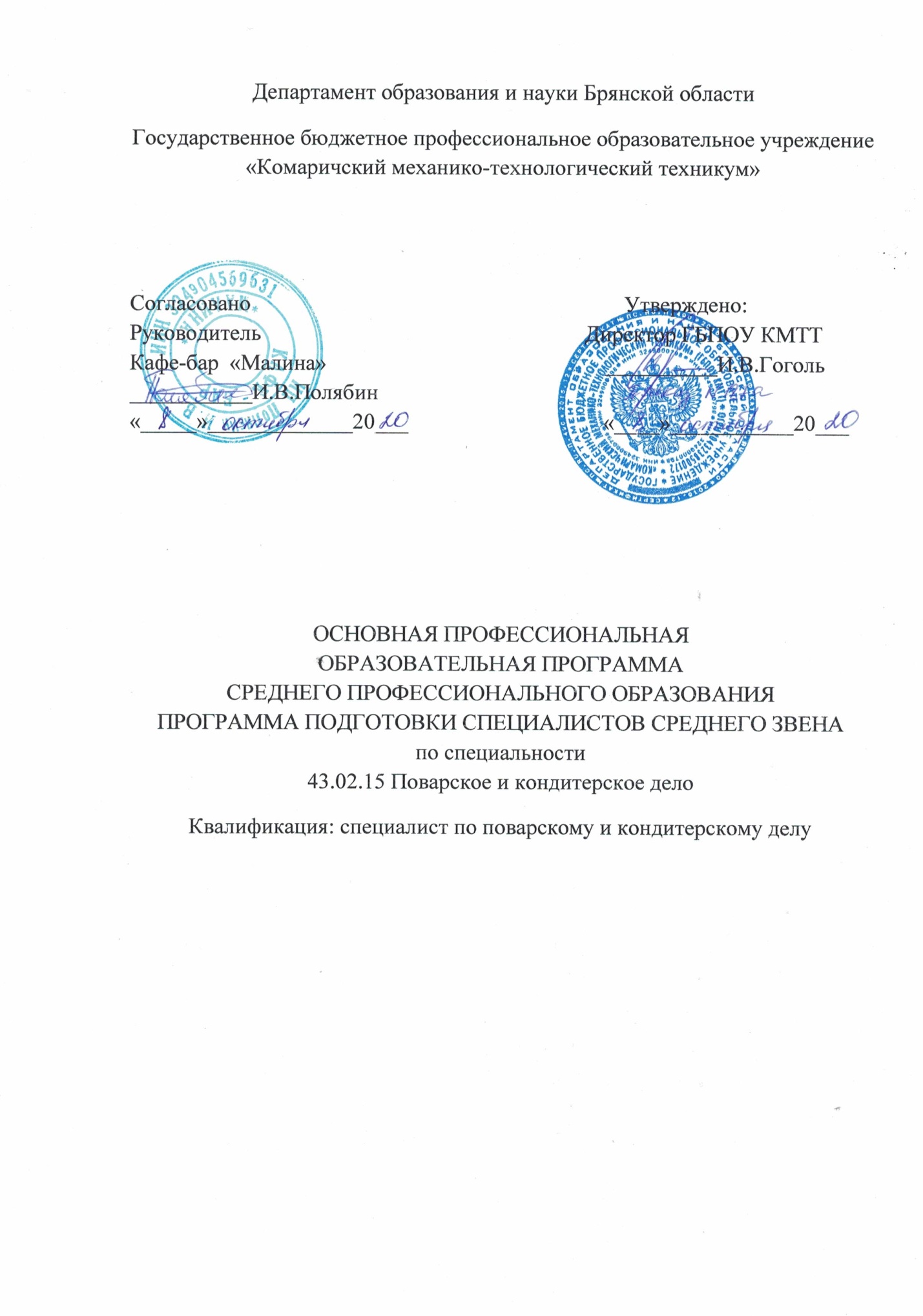 Программа подготовки специалистов среднего звена разработана на основе Федерального государственного образовательного стандарта по специальности среднего профессионального образования 43.02.15 Поварское и кондитерское дело, утвержденного Приказом Министерства образования и науки Российской Федерации, от 09.12.2016 г. № 1565, зарегистрированного в Минюсте России от 20.12.2016 регистрационный № 44828).Организация - разработчик: Государственное бюджетное профессиональное образовательное учреждение «Комаричский механико-технологический техникум»РАССМОТРЕНО на заседании педагогического совета протокол № 1 от 31.08.2020 гСОДЕРЖАНИЕ 1 Общие положения 1.1 Программа подготовки квалифицированных рабочих, служащих (ППКРС) 1.2 Нормативные документы для разработки ППКРС1.3 Общая характеристика ППКРС1.3.1 Цель (миссия) ППКРС1.3.2 Срок освоения ППКРС 1.3.3 Трудоемкость ППКРС 1.3.4 Требования к поступающим в техникум1.3.5  Возможности продолжения образования выпускника 1.3.6 Основные пользователи ППКРС 2 Характеристика профессиональной деятельности выпускника 2.1 Область профессиональной деятельности 2.2 Объекты профессиональной деятельности 2.3 Виды профессиональной деятельности 3 Требования к результатам освоения ППКРС3.1 Общие компетенции 3.2 Виды профессиональной деятельности и профессиональные компетенции 4 Документы, регламентирующие содержание и организацию учебного процесса 4.1  Учебный план очной формы получения образования 4.2 Календарный учебный график 1. ОБЩИЕ ПОЛОЖЕНИЯ1.1 Основная профессиональная образовательная программа по специальности ФГОС СПО 43.02.15 Поварское и кондитерское дело (далее ОПОП), реализуемая в ГБПОУ «Комаричский механико-технологический техникум» (далее КМТТ) представляет собой комплекс нормативно-правовой и методической документации, регламентирующий содержание, организацию и оценку качества подготовки обучающихся, разработанную и утвержденную документацию  исходя из требований к профессиональной подготовке техника-технолога не только в области организации процесса и приготовления сложной кулинарной продукции, хлебобулочных и мучных кондитерских изделий для различных категорий потребителей и управления производством продукции питания, но и для расширения кругозора – в других направлениях общественного питания.ОПОП определяет цели, содержание, условия и технологии реализацииобразовательного процесса, ожидаемые результаты, а также оценку качества подготовки выпускника по данной специальности и включает в себя: график учебного процесса; учебный план; программы учебных дисциплин и профессиональных модулей; программы учебной и производственной практик; программу Государственной итоговой аттестации; методические материалы, обеспечивающие реализацию соответствующейобразовательной технологии. другие материалы, обеспечивающие качество подготовки специалистов в области общественного питания.1.2 Нормативные документы для разработки ОПОП СПО 43.02.15 Поварское и кондитерское дело.Нормативную правовую базу разработки ОПОП по специальности 43.02.15 Поварское и кондитерское дело составляют:Федеральный закон от 29.12.2012г. № 273-ФЗ «Об образовании в Российской Федерации»; Приказ Минобрнауки России от 28 мая 2014 г. № 594 «Об утверждении Порядка разработки примерных основных образовательных программ, проведения их экспертизы и ведения реестра примерных основных образовательных программ»;Федеральный государственный образовательный стандарт по специальности среднего профессионального образования 43.02.15 Поварское и кондитерское дело, утвержденного приказом Министерства образования и науки Российской Федерации от 09 декабря 2016 г. № 1565, зарегистрированного в Минюсте России от 22.12.2016 (регистрационный № 44828); Приказ Минобрнауки России от 29 октября 2013 года № 1199 «Об утверждении перечней профессий и специальностей среднего профессионального образования» (Зарегистрировано в Минюсте России 26 декабря 2013 года № 30861); Постановление Российской Федерации от 18 июля 2008 г. №543 «Об утверждении Типового положения об образовательном учреждении среднего профессионального образования (среднем специальном учебном заведении)»; Порядок организации и осуществления образовательной деятельности по образовательным программам среднего профессионального образования, утвержденным приказом Министерства образования и науки Российской Федерации от 14.06.2013 г. № 464 (с изменениями от 28 августа 2020 года №441);Приказ Министерства образования и науки Российской Федерации (Минобрнауки России) от 18 апреля 2013 г. N 291 г. «Об утверждении Положения о практике обучающихся, осваивающих основные профессиональные образовательные программы среднего профессионального образования» (зарегистрирован в Минюст России 14 июня 2013 г. N 28785); Приказ Минобрнауки РФ от 4 июля 2013 г. № 531 ««Об утверждении образцов и описаний диплома о среднем профессиональном образовании и приложения к нему» (зарегистрирован в Минюсте РФ 20 августа 2013 г. N 29443); (в ред. Приказов Минобрнауки России от 15.11.2013 N 1243, от 19.05.2014 N 555); Приказ Минобрнауки РФ от 16 августа 2013 г. № 968( ред. От 17.11.2017, с изм. От 21.05.2020)  «Об утверждении Порядка проведения государственной итоговой аттестации по образовательным программам среднего профессионального образования» (зарегистрирован в Минюсте РФ 01.11. 2013 г. N 30306); Приказ Министерства образования и науки Российской Федерации от 15.12.2014 г. № 1580 «О внесении изменений в Порядок организации и осуществления образовательной деятельности по образовательным программам среднего профессионального образования, утвержденным приказом Министерства образования и науки Российской Федерации от 14.06.2013 г. № 464»; Примерные программы по общеобразовательным дисциплинам для профессий начального профессионального и специальностей среднего профессионального образования, одобренные ФГУ «Федеральный институт развития образования»10 апреля 2008года; Разъяснения по формированию примерных программ профессиональных модулей начального профессионального и среднего профессионального образования на основе Федеральных государственных образовательных стандартов начального профессионального и среднего профессионального образования, утвержденные Департаментом государственной политики в образовании Министерства образования и науки Российской Федерации 27 августа 2009 г. (www. Firo. ru); Разъяснения по формированию примерных программ учебных дисциплин начального профессионального и среднего профессионального образования на основе Федеральных государственных образовательных стандартов начального профессионального и среднего профессионального образования, утвержденные Департаментом государственной политики в образовании Министерства образования и науки Российской Федерации 27 августа 2009 г. (www.Firo. ru); Разъяснения по формированию примерных программ учебных дисциплин НПО и СПО на основе ФГОС НПО и ФГОС СПО (Приложение к Письму Департамента государственной политики в сфере образования Министерства образования и науки РФ от 18 декабря 2009 г. № 03-2672) (www. Firo. ru); ПисьмоМинистерства образования и науки Российской Федерации от 20.10.2010г. № 12-69 «О разъяснениях по формированию учебного плана ОПОП НПО и СПО»; Разъяснения ФИРО по формированию учебного плана ОПОП НПО/СПО (www. Firo. ru); Профессиональный стандарт 33.011 Повар (утвержден  приказом Министерства труда и социальной защиты  Российской Федерации от 08.09.2015 г. № 610н., зарегистрирован Министерством юстиции Российской Федерации 29 сентября 2015 г., регистрационный № 39023); 4-й и 5-й уровни квалификации;  Профессиональный стандарт 33.010 Кондитер (утвержден  приказом Министерства труда и социальной защиты  Российской Федерации от 07.09.2015 г. № 597н., зарегистрирован Министерством юстиции Российской Федерации 21 сентября 2015 г., регистрационный № 38940); 4-й и 5-й уровни квалификации;  Устав техникума;Локальные акты. 1.3 Общая характеристика основной образовательной программы среднего профессионального образования по специальности 43.02.15 Поварское и кондитерское дело Миссия техникума - подготовка компетентных, конкурентоспособных, социально-адаптированных рабочих в области организации процесса и приготовления сложной кулинарной продукции, хлебобулочных и мучных кондитерских изделий для различных категорий потребителей и управление производством продукции питания.1.3.1 Целью разработки ОПОП по данной специальности является методическое обеспечение реализации ФГОС СПО, развитие у обучающихся личностных и профессиональных качеств, а также формирование общих и профессиональных компетенций в соответствии с видами деятельности в области технологии продукции общественного питания.1.3.2Сроки получения среднего профессионального образования по специальности 43.02.15 Поварское и кондитерское дело базовой подготовки в очной форме обучения и присваиваемая квалификация приводятся в таблице:1.3.3Трудоемкость ППССЗ Нормативный срок получения СПО по ППССЗ базовой подготовки вочной форме обучения на базе среднего общего образования составляет199 недель, в том числе:1.3.4 Требования к абитуриенту.Лица, поступающие на обучение, должны иметь аттестат об основном общем образовании.1.3.5 Возможность продолжения образования.Выпускник, освоивший ОПОП по специальности43.02.15 Поварское и кондитерское дело подготовлен:к освоению ООП ВПО;основные пользователи ОПОП.1.3.6 Основными пользователями программы ОПОП являются:преподаватели, мастера производственного обучения;администрация и органы управления техникумом;обучающиеся по специальности;абитуриенты и их родители (законные представители);работодатели.2.Характеристика профессиональней деятельности выпускника поспециальности 43.02.15 Поварское и кондитерское дело.2.1. Область профессиональной деятельности выпускников: 33 Сервис, оказание услуг населению (торговля, техническое обслуживание, ремонт, предоставление персональных услуг, услуги гостеприимства, общественное питание и пр.)1. 2.2. Соответствие профессиональных модулей присваиваемым квалификациям (сочетаниям профессий п.1.11/1.12 ФГОС) 2.3 Виды профессиональной деятельности выпускника.- Документирование хозяйственных операций и ведение бухгалтерскогоучета имущества организации.- Ведение бухгалтерского учета источников формирования имущества,Выполнение работ по инвентаризации  имущества и финансовых обязательств организации.-Проведение расчетов с бюджетом и внебюджетными фондами.- Составление и использование бухгалтерской отчетности.- Выполнение работ по одной или нескольким профессиям рабочих,должностям служащих (приложение к настоящему ФГОС СПО).3 Требования к результатам освоения ОПОП СПО по специальности43.02.15 Поварское и кондитерское дело.3.1. Общие компетенции 3.2. Профессиональные компетенции Выполнение работ по одной или нескольким профессиямрабочих, должностям служащих.Выполнение работ по профессии «Повар»:ПК 7.1. Производить первичную обработку овощей, плодов, мяса, рыбы,домашней птицы и подготовку зерновых, молочных и яичных продуктов,жиров, муки и сахара для дальнейшего использования.ПК 7.2. Производить подготовку и приготовление полуфабрикатов изовощей, мяса, рыбы, домашней птицы.ПК 7.3. Готовить и оформлять простые супы, соусы, блюда и гарниры изовощей, круп, бобовых, макаронных изделий, блюда из яиц, творога, рыбыс костным скелетом, мяса, мясопродуктов и домашней птицы, мучные блюда, салаты, холодные блюда и закуски, холодные и горячие сладкие блюда и напитки.3.Документы, регламентирующие содержание и организациюобразовательного процесса3.1 Учебный план (с пояснительной запиской)3.2 Календарный учебный графикКалендарный учебный график приведен в Приложение 23.3 Рабочие программы учебных дисциплин и профессиональных модулей.Рабочие программы дисциплин общего гуманитарного и социально-экономического цикла:  ОГСЭ.01 Основы философии  ОГСЭ.02 История  ОГСЭ.03 Иностранный язык (английский язык)  ОГСЭ.04 Физическая культураРабочие программы дисциплин математического и естественно-научного цикла:  ЕН.01 Математика  ЕН.02 Экологические основы природопользования  ЕН.03 Химия Рабочие программы дисциплин и профессиональных модулей профессионального цикла Рабочие программы общепрофессиональных дисциплин:  ОП.01 Микробиология, санитария и гигиена в пищевом производстве  ОП.02 Физиология питания  ОП.03 Организация хранения и контроль запасов и сырья  ОП.04 Информационные технологии в профессиональной деятельности  ОП.05 Метрология и стандартизация  ОП.06 Правовые основы профессиональной деятельности  ОП.07 Основы экономики, менеджмента и маркетинга  ОП.08 Охрана труда  ОП.09 Безопасность жизнедеятельности  ОП.10Товароведение продовольственных продуктов Рабочие программы профессиональных модулей  ПМ.01 Организация процесса приготовления и приготовление полуфабрикатов для сложной кулинарной продукции  ПМ.02 Организация процесса приготовления и приготовление сложной холодной кулинарной продукции ПМ.03 Организация процесса приготовления и приготовление сложной горячей кулинарной продукции  ПМ.04 Организация процесса приготовления и приготовление сложных хлебобулочных, мучных и кондитерских изделий  ПМ.05 Организация процесса приготовления и приготовление сложных холодных и горячих десертов  ПМ.06 Организация работы структурного подразделения  ПМ.07 Выполнение работ по одной или нескольким профессиям рабочих, должностям, служащих Рабочие программы практик (учебной, производственной, производственной (по профилю специальности), производственной (преддипломной)).4.1. Требования к материально-техническому оснащению образовательной программы 4.1.1. Специальные помещения должны представлять собой учебные аудитории для проведения занятий всех видов, предусмотренных образовательной программой, в том числе групповых и индивидуальных консультаций, текущего контроля и промежуточной аттестации, а также помещения для самостоятельной работы, мастерские и лаборатории, оснащенные оборудованием, техническими средствами обучения и материалами, учитывающими требования международных стандартов. Перечень специальных помещений Кабинеты: социально-экономических дисциплин;  иностранного языка; информационных технологий в профессиональной деятельности; химии; безопасности жизнедеятельности и охраны труда; метрологии, стандартизации, санитарии и гигиены;технического оснащения и организации обслуживанияинформатики и ИКТ;технологического оборудования, кулинарного и кондитерского производстваЛаборатории:  Мастерская «Поварское дело» (с зонами для приготовления холодных, горячих блюд, кулинарных изделий, сладких блюд, десертов и напитков); Учебный кондитерский цех. Спортивный зал Залы: Библиотека, читальный зал с выходом в интернет Актовый зал 4.1.2. Материально-техническое оснащение мастерских и баз практики по специальности. Образовательная организация, реализующая программу по специальности 43.02.15 Поварское и кондитерское дело должна располагать материально-технической базой, обеспечивающей проведение всех видов дисциплинарной и междисциплинарной подготовки, лабораторной, практической работы обучающихся, предусмотренных учебным планом и соответствующей действующим санитарным и противопожарным правилам и нормам. Минимально необходимый для реализации ООП перечень материально- технического обеспечения, включает в себя:  Кабинет «Химии» Весы технические с разновесами Гигрометр (психрометр) Спиртовка  Посуда:   Бюретка прямая с краном или оливой  вместимостью 10 мл, 25 мл  
Воронка лабораторная  Колба коническая разной емкости  Колба мерная разной емкости  Кружки фарфоровые  Палочки стеклянные  Пипетка (Мора) с одной меткой разной вместимостью Пипетка с делениями разной вместимостью Пробирки 
Стаканы химические разной емкости  
Стекла предметные  
Ступка и пестик  
Чашка выпарительная  Вспомогательные материалы 
Мастерская «Поварское дело»Рабочее место преподавателя. Место для презентации готовой кулинарной продукции (обеденный стол, стулья, шкаф для столовой посуды). Технические средства обучения (компьютер, средства аудиовизуализации, мультимедийные и интерактивные обучающие материалы). Основное и вспомогательное технологическое оборудование: Весы настольные электронные;  Пароконвектомат;   Планетарный миксер; Микроволновая печь; Плита индукционная;   Шкаф холодильный;   Шкаф шоковой заморозки; Стелаж 4-х уровневый;Тарелки;Блендер (ручной с дополнительной насадкой для взбивания); Слайсер;   Сотейники;Сквороды;Набор кастрюль;Набор разделочных досок;Венчики;Лопаточки;Скалки;Шумовки;Молоток; Половник;Набор кухонных ножей;Ложки; вилки;Миски; ножницы;Стол производственный с моечной ванной; Столы производственные; Мастерская «Кондитерское дело»Рабочее место преподавателя. Место для презентации готовых хлебобулочных, мучных кондитерских изделий (обеденный стол, стулья, шкаф для столовой посуды). Технические средства обучения (компьютер, средства аудиовизуализации, мультимедийные и интерактивные обучающие материалы). Основное и вспомогательное технологическое оборудование: Весы настольные электронные  Конвекционная печь Микроволновая печь Плита электрическая  Шкаф холодильный  Шкаф морозильный Тестораскаточная машина (настольная) Планетарный миксер (с венчиками: прутковый, плоско-решетчатый, спиральный) Тестомесильная машина (настольная) Миксер (погружной) Аппарат для темперирования шоколада Газовая горелка (для карамелизации) Производственный стол с моечной ванной Моечная ванна (двухсекционная) Стеллаж 4.1.2.2. Требования к оснащению баз практик Реализация образовательной программы предполагает обязательную учебную и производственную практику. Учебная практика реализуется в мастерских профессиональной образовательной организации и требует наличия оборудования, инструментов, расходных материалов, обеспечивающих выполнение всех видов работ, определенных содержанием программ профессиональных модулей, в том числе оборудования и инструментов, используемых при проведении чемпионатов WorldSkills и указанных в инфраструктурных листах конкурсной документации WorldSkills по компетенции  «Поварское дело/34 Cooking»,  «Кондитерское дело/32 Confectioner/Pastry Cook».Оборудование предприятий и технологическое оснащение рабочих мест производственной практики должно соответствовать содержанию профессиональной деятельности и дать возможность обучающемуся овладеть профессиональными компетенциями по всем видам деятельности, предусмотренных программой, с использованием современных технологий, материалов и оборудования. 5. Требования к кадровым условиям реализации образовательной программы Реализация образовательной программы обеспечивается педагогическими работниками образовательной организации, а также лицами, привлекаемыми к реализации образовательной программы на условиях гражданско-правового договора, в том числе из числа руководителей и работников организаций, направление деятельности которых соответствует области профессиональной деятельности 33 Сервис, оказание услуг населению (торговля, техническое обслуживание, ремонт, предоставление персональных услуг, услуги гостеприимства, общественное питание и пр.)  и имеющих стаж работы в данной профессиональной области не менее 3 лет. Квалификация педагогических работников образовательной организации должна отвечать квалификационным требованиям, указанным в профессиональном стандарте «Педагог профессионального обучения, профессионального образования и дополнительного профессионального образования», утвержденном приказом Министерства труда и социальной защиты Российской Федерации от 8 сентября 2015 г. № 608н. Педагогические работники, привлекаемые к реализации образовательной программы, должны получать дополнительное профессиональное образование по программам повышения квалификации, в том числе в форме стажировки в организациях, направление деятельности которых соответствует области профессиональной деятельности 33 Сервис, оказание услуг населению (торговля, техническое обслуживание, ремонт, предоставление персональных услуг, услуги гостеприимства, общественное питание и пр.), не реже 1 раза в 3 года с учетом расширения спектра профессиональных компетенций. Доля педагогических работников (в приведенных к целочисленным значениям ставок), обеспечивающих освоение обучающимися профессиональных модулей, имеющих опыт деятельности не менее 3 лет в организациях, направление деятельности которых соответствует области профессиональной деятельности 33 Сервис, оказание услуг населению (торговля, техническое обслуживание, ремонт, предоставление персональных услуг, услуги гостеприимства, общественное питание и пр.), в общем числе педагогических работников, реализующих образовательную программу, должна быть не менее 25 процентов. 5.1. Примерные расчеты нормативных затрат оказания государственных услуг по реализации образовательной программы Расчеты нормативных затрат оказания государственных услуг по реализации образовательной программы осуществляется в соответствии с Методикой определения нормативных затрат на оказание государственных услуг по реализации образовательных программ среднего профессионального образования по профессиям (специальностям) и укрупненным группам профессий (специальностей), утвержденной Минобрнауки России 27 ноября 2015 г. № АП-114/18вн. Нормативные затраты на оказание государственных услуг в сфере образования по реализации образовательной программы включают в себя затраты на оплату труда преподавателей и мастеров производственного обучения с учетом обеспечения уровня средней заработной платы педагогических работников за выполняемую ими учебную (преподавательскую) работу и другую работу в соответствии с Указом Президента Российской Федерации от 7 мая 2012 г. № 597 «О мероприятиях по реализации государственной социальной политики». Расчёт норматива затрат по реализации основной профессиональной образовательной программы СПО может отличаться в зависимости от требований нормативных актов субъектов РФ, а также применения сетевых форм, образовательных технологий, специальных условий получения образования обучающимися с ограниченными возможностями здоровья и других особенностей организации и осуществления образовательной деятельности. 4.3 Рабочие программы учебных дисциплин и профессиональных модулей 3.Документы, регламентирующие содержание и организациюобразовательного процесса3 Требования к результатам освоения ОПОП СПО по специальности43.02.15 Поварское и кондитерское дело.3.1 Учебный план (с пояснительной запиской)3.2 Календарный учебный графикКалендарный учебный график приведен в Приложение 23.3 Рабочие программы учебных дисциплин и профессиональных модулей.4.1. Требования к материально-техническому оснащению образовательной программы 4.1.2. Материально-техническое оснащение 4.1.2.2. Требования к оснащению баз практик 5.Требования к кадровым условиям реализации образовательной программы 5.1 Примерные расчеты нормативных затрат оказания государственных услуг по реализации образовательной программы Уровень образования,необходимый для приема на обучение по ППССЗНаименованиеквалификации базовойподготовкиСрок получения СПО поППССЗ базовой подготовки вочной форме обучениясреднее общее образованиеСпециалист по поварскому и кондитерскому делу2 года 10 месяцевосновное общее образованиеСпециалист по поварскому и кондитерскому делу3 года 10 месяцевОбучение по учебным циклам119Учебная практика29Производственная практика (по профилю специальности)29Производственная практика (преддипломная)4Промежуточная аттестация7Государственная (итоговая) аттестация6Каникулярное время34Итого199Наименование основных видов деятельности Наименование профессиональных модулей Квалификация «Специалист по поварскому и кондитерскому делу» Организация и ведение процессов приготовления и подготовки к реализации полуфабрикатов для блюд, кулинарных изделий сложного ассортимента Организация и ведение процессов приготовления и подготовки к реализации полуфабрикатов для блюд, кулинарных изделий сложного ассортимента Осваивается Организация и ведение процессов приготовления, оформления и подготовки к реализации горячих блюд, кулинарных изделий, закусок сложного ассортимента с учетом потребностей различных категорий потребителей, видов и форм обслуживания Организация и ведение процессов приготовления, оформления и подготовки к реализации горячих блюд, кулинарных изделий, закусок сложного ассортимента с учетом потребностей различных категорий потребителей, видов и форм обслуживания Осваивается Организация и ведение процессов приготовления, оформления и подготовки к реализации холодных блюд, кулинарных изделий, закусок сложного ассортимента с учетом потребностей различных категорий потребителей, видов и форм обслуживания Организация и ведение процессов приготовления, оформления и подготовки к реализации холодных блюд, кулинарных изделий, закусок сложного ассортимента с учетом потребностей различных категорий потребителей, видов и форм обслуживания Осваивается Организация и ведение процессов приготовления, оформления и подготовки к реализации холодных и горячих десертов, напитков сложного ассортимента с учетом потребностей различных категорий потребителей, видов и форм обслуживания Организация и ведение процессов приготовления, оформления и подготовки к реализации холодных и горячих десертов, напитков сложного ассортимента с учетом потребностей различных категорий потребителей, видов и форм обслуживания Осваивается Организация и ведение процессов приготовления, оформления и подготовки к реализации хлебобулочных, мучных кондитерских изделий сложного ассортимента с учетом потребностей различных категорий потребителей, видов и форм обслуживания Организация и ведение процессов приготовления, оформления и подготовки к реализации хлебобулочных, мучных кондитерских изделий сложного ассортимента с учетом потребностей различных категорий потребителей, видов и форм обслуживания Осваивается Организация и контроль текущей деятельности подчиненного персонала Организация и контроль текущей деятельности подчиненного персонала Осваивается Код компетенции Формулировка компетенции Знания,      умения  ОК 01 Выбирать способы решения задач профессиональной деятельности, применительно к различным контекстам Умения: распознавать задачу и/или проблему в профессиональном и/или социальном контексте; анализировать задачу и/или проблему и выделять её составные части; определять этапы решения задачи; выявлять и эффективно искать информацию, необходимую для решения задачи и/или проблемы; составлять план действия; определять необходимые ресурсы; владеть актуальными методами работы в профессиональной и смежных сферах; реализовать составленный план; оценивать результат и последствия своих действий (самостоятельно или с помощью наставника). ОК 01 Выбирать способы решения задач профессиональной деятельности, применительно к различным контекстам Знания: актуальный профессиональный и социальный контекст, в котором приходится работать и жить; основные источники информации и ресурсы для решения задач и проблем в профессиональном и/или социальном контексте; алгоритмы выполнения работ в профессиональной и смежных областях; методы работы в профессиональной и смежных сферах; структура плана для решения задач; порядок оценки результатов решения задач профессиональной деятельности. ОК 02 Осуществлять поиск, анализ и интерпретацию информации, необходимой для выполнения задач профессиональной деятельности Умения: определять задачи поиска информации; определять необходимые источники информации; планировать процесс поиска; структурировать получаемую информацию; выделять наиболее значимое в перечне информации; оценивать практическую значимость результатов поиска; оформлять результаты поиска ОК 02 Осуществлять поиск, анализ и интерпретацию информации, необходимой для выполнения задач профессиональной деятельности Знания номенклатура информационных источников, применяемых в профессиональной деятельности; приемы структурирования информации; формат оформления результатов поиска информации ОК 03 Планировать и реализовывать собственное профессиональное и личностное развитие. Умения: определять актуальность нормативно-правовой документации в профессиональной деятельности; выстраивать траектории профессионального и личностного развития ОК 03 Планировать и реализовывать собственное профессиональное и личностное развитие. Знания: содержание актуальной нормативно-правовой документации; современная научная и профессиональная терминология; возможные траектории профессионального развития и самообразования ОК 04 Работать в коллективе и команде, эффективно взаимодействовать с коллегами, руководством, клиентами. Умения: организовывать работу коллектива и команды; взаимодействовать с коллегами, руководством, клиентами ОК 04 Работать в коллективе и команде, эффективно взаимодействовать с коллегами, руководством, клиентами. Знания: психология коллектива; психология личности; основы проектной деятельности ОК 05 Осуществлять устную и письменную коммуникацию на государственном языке с учетом особенностей социального и культурного контекста. Умения: излагать свои мысли на государственном языке; оформлять документы ОК 05 Осуществлять устную и письменную коммуникацию на государственном языке с учетом особенностей социального и культурного контекста. Знания: особенности социального и культурного контекста; правила оформления документов. ОК 06 Проявлять гражданско-патриотическую позицию, демонстрировать осознанное поведение на основе традиционных общечеловеческих ценностей. Умения: описывать значимость своей профессии Презентовать структуру профессиональной деятельности по профессии (специальности) ОК 06 Проявлять гражданско-патриотическую позицию, демонстрировать осознанное поведение на основе традиционных общечеловеческих ценностей. Знания: сущность гражданско-патриотической позиции Общечеловеческие ценности Правила поведения в ходе выполнения профессиональной деятельности ОК 07 Содействовать сохранению окружающей среды, ресурсосбережению, эффективно действовать в чрезвычайных ситуациях. Умения: соблюдать нормы экологической безопасности; определять направления ресурсосбережения в рамках профессиональной деятельности по профессии (специальности). ОК 07 Содействовать сохранению окружающей среды, ресурсосбережению, эффективно действовать в чрезвычайных ситуациях. Знания: правила экологической безопасности при ведении профессиональной деятельности; основные ресурсы, задействованные в профессиональной деятельности; пути обеспечения ресурсосбережения. ОК 08 Использовать средства физической культуры для сохранения и укрепления здоровья в процессе профессиональной деятельности и поддержание необходимого уровня физической подготовленности. Умения: использовать физкультурно-оздоровительную деятельность для укрепления здоровья, достижения жизненных и профессиональных целей; применять рациональные приемы двигательных функций в профессиональной деятельности; пользоваться средствами профилактики перенапряжения характерными для данной профессии (специальности) ОК 08 Использовать средства физической культуры для сохранения и укрепления здоровья в процессе профессиональной деятельности и поддержание необходимого уровня физической подготовленности. Знания: роль физической культуры в общекультурном, профессиональном и социальном развитии человека; основы здорового образа жизни; условия профессиональной деятельности и зоны риска физического здоровья для профессии (специальности); средства профилактики перенапряжения. ОК 09 Использовать информационные технологии в профессиональной деятельности Умения: применять средства информационных технологий для решения профессиональных задач; использовать современное программное обеспечение ОК 09 Использовать информационные технологии в профессиональной деятельности Знания: современные средства и устройства информатизации; порядок их применения и программное обеспечение в профессиональной деятельности ОК 10 Пользоваться профессиональной документацией на государственном и иностранном языках. Умения: понимать общий смысл четко произнесенных высказываний на известные темы (профессиональные и бытовые); понимать тексты на базовые профессиональные темы; участвовать в диалогах на знакомые общие и профессиональные темы; строить простые высказывания о себе и о своей профессиональной деятельности; кратко обосновывать и объяснить свои действия (текущие и планируемые); писать простые связные сообщения на знакомые или интересующие профессиональные темы ОК 10 Пользоваться профессиональной документацией на государственном и иностранном языках. Знания: правила построения простых и сложных предложений на профессиональные темы; основные общеупотребительные глаголы (бытовая и профессиональная лексика); лексический минимум, относящийся к описанию предметов, средств и процессов профессиональной деятельности; особенности произношения; правила чтения текстов профессиональной направленности ОК 11 Планировать предпринимательскую деятельность в профессиональной сфере. Умения: выявлять достоинства и недостатки коммерческой идеи; презентовать идеи открытия собственного дела в профессиональной деятельности; оформлять бизнес-план; рассчитывать размеры выплат по процентным ставкам кредитования ОК 11 Планировать предпринимательскую деятельность в профессиональной сфере. Знания: основы предпринимательской деятельности; основы финансовой грамотности; правила разработки бизнес-планов; порядок выстраивания презентации; кредитные банковские продукты  Основные виды деятельности Код и наименование компетенции Показатели освоения компетенции ПМ.01. Организация и ведение процессов приготовления и подготовки к реализации полуфабрикатов для блюд, кулинарных изделий сложного ассортимента ПК 1.1.  Организовывать подготовку рабочих мест, оборудования, сырья, материалов для приготовления полуфабрикатов в соответствии с инструкциями и регламентами Практический опыт в:  организации и проведении подготовки рабочих мест, подготовки к работе и безопасной эксплуатации технологического оборудования, производственного инвентаря, инструментов, весоизмерительных приборов в соответствии с инструкциями и регламентами; обеспечении наличия продуктов в соответствии с заказом, планом работы и контроле их хранения и расхода с учетом ресурсосбережения ПМ.01. Организация и ведение процессов приготовления и подготовки к реализации полуфабрикатов для блюд, кулинарных изделий сложного ассортимента ПК 1.1.  Организовывать подготовку рабочих мест, оборудования, сырья, материалов для приготовления полуфабрикатов в соответствии с инструкциями и регламентами Умения:  обеспечивать наличие, контролировать хранение сырья, продуктов и материалов с учетом нормативов, требований к безопасности; контролировать ротацию неиспользованного сырья в процессе производства; составлять заявку  и обеспечивать получение продуктов для производства полуфабрикатов по количеству и качеству, в соответствии с заказом;  оценивать качество и безопасность сырья, продуктов, материалов; распределять задания между подчиненными в соответствии с их квалификацией; объяснять правила и демонстрировать приемы безопасной эксплуатации, контролировать выбор и рациональное размещение на рабочем месте производственного инвентаря и технологического оборудования посуды, сырья, материалов в соответствии с видом работ требованиями инструкций, регламентов, стандартов чистоты;  контролировать соблюдение правил техники безопасности, пожарной безопасности, охраны труда на рабочем месте; контролировать своевременность текущей уборки рабочих мест в соответствии с инструкциями и регламентами, стандартами чистоты, разъяснять ответственность за несоблюдение санитарно-гигиенических  требований, техники безопасности, пожарной безопасности в процессе работы; демонстрировать приемы рационального размещения оборудования на рабочем месте повара; контролировать, осуществлять   упаковку, маркировку, складирование, неиспользованного сырья, пищевых продуктов с учетом требований по безопасности (ХАССП), сроков  хранения  ПМ.01. Организация и ведение процессов приготовления и подготовки к реализации полуфабрикатов для блюд, кулинарных изделий сложного ассортимента ПК 1.1.  Организовывать подготовку рабочих мест, оборудования, сырья, материалов для приготовления полуфабрикатов в соответствии с инструкциями и регламентами Знания:  требования охраны труда, пожарной безопасности, техники безопасности при выполнении работ; санитарно-гигиенические требования к процессам производства продукции, в том числе система анализа, оценки и управления  опасными факторами (система ХАССП); методы контроля качества сырья, продуктов; способы и формы инструктирования персонала в области обеспечения безопасных условий труда, качества и безопасности кулинарной и кондитерской продукции собственного производства; виды, назначение, правила безопасной эксплуатации технологического оборудования, производственного инвентаря, инструментов, весоизмерительных приборов, посуды и правила ухода за ними; последовательность выполнения технологических операций; требования к личной гигиене персонала при подготовке производственного инвентаря и кухонной посуды;  возможные последствия нарушения санитарии и гигиены; виды, назначение, правила применения и безопасного хранения чистящих, моющих и дезинфицирующих средств; правила утилизации отходов; виды, назначение упаковочных материалов, способы хранения сырья и продуктов; виды кухонных ножей, правила подготовки их к работе, ухода за ними и их назначение ПМ.01. Организация и ведение процессов приготовления и подготовки к реализации полуфабрикатов для блюд, кулинарных изделий сложного ассортимента ПК 1.2.  Осуществлять обработку, подготовку экзотических и редких видов сырья: овощей, грибов, рыбы, нерыбного водного сырья, дичи Практический опыт в:  подборе в соответствии с технологическими требованиями, оценке качества, безопасности, обработке различными методами экзотических и редких видов сырья: овощей, грибов, рыбы, нерыбного водного сырья, дичи; контроле качества и безопасности, упаковке, хранении обработанного сырья с учетом требований к безопасности; обеспечении ресурсосбережения в процессе обработки сырья ПМ.01. Организация и ведение процессов приготовления и подготовки к реализации полуфабрикатов для блюд, кулинарных изделий сложного ассортимента ПК 1.2.  Осуществлять обработку, подготовку экзотических и редких видов сырья: овощей, грибов, рыбы, нерыбного водного сырья, дичи Умения: оценивать качество и соответствие технологическим требованиям экзотических и редких видов сырья: овощей, грибов, рыбы, нерыбного водного сырья, дичи; распознавать недоброкачественные продукты; контролировать рациональное использование сырья, продуктов и материалов с учетом нормативов;  определять степень зрелости, кондицию, сортность сырья, в т.ч. регионального, выбирать соответствующие методы обработки, определять кулинарное назначение; контролировать, осуществлять размораживание замороженного сырья, вымачивание соленой рыбы, замачивания сушеных овощей, грибов  различными способами с учетом требований по безопасности и кулинарного назначения; применять регламенты, стандарты и нормативно-техническую документацию; контролировать, осуществлять выбор, комбинирование, применение различных методов обработки, подготовки экзотических и редких видов сырья с учетом его вида, кондиции, размера, технологических свойств, кулинарного назначения; контролировать, осуществлять  упаковку, маркировку, складирование, хранение обработанного сырья с учетом требований к безопасности (ХАССП); контролировать соблюдение правил утилизации непищевых отходов ПМ.01. Организация и ведение процессов приготовления и подготовки к реализации полуфабрикатов для блюд, кулинарных изделий сложного ассортимента ПК 1.2.  Осуществлять обработку, подготовку экзотических и редких видов сырья: овощей, грибов, рыбы, нерыбного водного сырья, дичи Знания: методы обработки экзотических и редких видов сырья; способы сокращения потерь сырья, продуктов при их обработке, хранении;  способы удаления излишней горечи из экзотических и редких видов овощей;  способы предотвращения потемнения отдельных видов экзотических и редких видов сырья; санитарно-гигиенические требования к ведению процессов обработки, подготовки пищевого сырья, продуктов, хранения неиспользованного сырья и обработанных овощей, грибов, рыбы, нерыбного водного сырья, домашней птицы, дичи;   формы, техника  нарезки, формования, филитирования экзотических и редких видов сырья ПМ.01. Организация и ведение процессов приготовления и подготовки к реализации полуфабрикатов для блюд, кулинарных изделий сложного ассортимента ПК 1.3.  Проводить приготовление и подготовку к реализации полуфабрикатов для блюд, кулинарных изделий сложного ассортимента Практический опыт в:  организации, ведении процессов приготовления согласно заказу, подготовки к реализации и хранении полуфабрикатов для блюд, кулинарных изделий сложного ассортимента  из региональных, редких и экзотических видов овощей, грибов, рыбы и нерыбного водного сырья, мяса, птицы, дичи; контроле качества и безопасности обработанного сырья и полуфабрикатов, хранении готовой продукции с учетом требований к безопасности ПМ.01. Организация и ведение процессов приготовления и подготовки к реализации полуфабрикатов для блюд, кулинарных изделий сложного ассортимента ПК 1.3.  Проводить приготовление и подготовку к реализации полуфабрикатов для блюд, кулинарных изделий сложного ассортимента Умения: контролировать, осуществлять выбор, применение, комбинирование различных способов приготовления полуфабрикатов из экзотических и редких видов сырья: овощей, грибов, рыбы, нерыбного водного сырья, дичи для приготовления сложных блюд с учетом требований к качеству и безопасности пищевых продуктов и согласно заказу;  контролировать, осуществлять соблюдение  правил сочетаемости, взаимозаменяемости основного сырья и дополнительных ингредиентов, применения специй, приправ, пряностей; владеть, контролировать применение техники   работы с ножом при нарезке, измельчении вручную рыбы, мяса, филитировании рыбы, выделении и зачистке филе птицы, пернатой дичи, порционировании птицы, пернатой дичи;  выбирать в зависимости от кондиции, вида сырья, требований заказа, применять техники шпигования, фарширования, формования, панирования, различными способами полуфабрикатов из рыбы, мяса, птицы, дичи целиком или порционными кусками; готовить кнельную массу, формовать кнели, фаршировать кнельной массой; контролировать, осуществлять выбор, подготовку пряностей и приправ, их хранение в измельченном виде; проверять качество готовых полуфабрикатов перед комплектованием, упаковкой на вынос; контролировать выбор материалов, посуды, контейнеров  для упаковки, эстетично упаковывать на вынос; контролировать соблюдение условий, сроков хранения, товарного соседства скомплектованных, упакованных полуфабрикатов; контролировать соблюдение  выхода готовых полуфабрикатов при порционировании (комплектовании); применять различные техники  порционирования  (комплектования) полуфабрикатов с учетом ресурсосбережения ПМ.01. Организация и ведение процессов приготовления и подготовки к реализации полуфабрикатов для блюд, кулинарных изделий сложного ассортимента ПК 1.3.  Проводить приготовление и подготовку к реализации полуфабрикатов для блюд, кулинарных изделий сложного ассортимента Знания: ассортимент, рецептуры,  требования к качеству, условия и сроки хранения полуфабрикатов для блюд, кулинарных изделий сложного ассортимента из региональных, редких и экзотических овощей, грибов, рыбы и нерыбного водного сырья, мяса, птицы, дичи;  современные методы, техники приготовления полуфабрикатов сложного ассортимента из различных видов сырья в соответствии с заказом; правила безопасной эксплуатации технологического оборудования, производственного инвентаря, инструментов, весоизмерительных приборов, посуды; способы сокращения потерь, сохранения пищевой ценности сырья, продуктов при приготовлении полуфабрикатов; техника порционирования (комплектования), упаковки на вынос и маркирования полуфабрикатов; правила складирования упакованных полуфабрикатов; требования к условиям и срокам хранения упакованных полуфабрикатов ПМ.01. Организация и ведение процессов приготовления и подготовки к реализации полуфабрикатов для блюд, кулинарных изделий сложного ассортимента ПК 1.4.  Осуществлять разработку, адаптацию рецептур полуфабрикатов с учетом потребностей различных категорий потребителей, видов и форм обслуживания Практический опыт в:  разработке, адаптации рецептур полуфабрикатов с учетом потребностей различных категорий потребителей, видов и форм обслуживания; ведении расчетов, оформлении и презентации результатов проработки ПМ.01. Организация и ведение процессов приготовления и подготовки к реализации полуфабрикатов для блюд, кулинарных изделий сложного ассортимента ПК 1.4.  Осуществлять разработку, адаптацию рецептур полуфабрикатов с учетом потребностей различных категорий потребителей, видов и форм обслуживания Умения: подбирать тип и количество продуктов, вкусовых, ароматических, красящих веществ для разработки рецептуры с учетом особенностей заказа, требований по безопасности продукции; соблюдать баланс жировых и вкусовых компонентов; выбирать форму, текстуру  п/ф с учетом  способа последующей термической обработки; комбинировать разные методы приготовления п/ф с учетом особенностей заказа, кондиции сырья, требований к безопасности готовой продукции; проводить проработку новой или адаптированной рецептуры и анализировать результат, определять направления корректировки рецептуры; изменять рецептуры полуфабрикатов с учетом особенностей заказа, сезонности, кондиции, размера, формы сырья; рассчитывать количество сырья, продуктов, массу готового полуфабриката по действующим методикам, с учетом норм отходов и потерь при обработке сырья и приготовлении полуфабрикатов; оформлять акт проработки новой или адаптированной рецептуры; представлять результат проработки (полуфабрикат, разработанную документацию) руководству; проводить мастер-класс для представления результатов разработки новой рецептуры ПМ.01. Организация и ведение процессов приготовления и подготовки к реализации полуфабрикатов для блюд, кулинарных изделий сложного ассортимента ПК 1.4.  Осуществлять разработку, адаптацию рецептур полуфабрикатов с учетом потребностей различных категорий потребителей, видов и форм обслуживания Знания:  наиболее актуальные в регионе традиционные и инновационные методы, техники  приготовления полуфабрикатов; новые высокотехнологичные продукты и инновационные способы их обработки, подготовки, хранения (непрерывный холод,  шоковое охлаждение и заморозка, заморозка с использованием жидкого  азота, инновационные способы дозревания овощей и фруктов, консервирования и прочее); современное высокотехнологичное оборудование и способы его применения; принципы, варианты сочетаемости основных продуктов с дополнительными ингредиентами, пряностями и приправами; правила организации проработки рецептур; правила, методики  расчета количества сырья и продуктов, выхода полуфабрикатов; правила оформления актов проработки, составления технологической документации по ее результатам; правила расчета себестоимости полуфабрикатов ПМ.02.  Организация и ведение процессов приготовления, оформления и подготовки к реализации горячих блюд, кулинарных изделий, закусок сложного ассортимента с учетом потребностей различных категорий потребителей, видов и форм обслуживания ПК 2.1.  Организовывать подготовку рабочих мест, оборудования, сырья, материалов для приготовления горячих блюд, кулинарных изделий, закусок сложного ассортимента в соответствии с инструкциями и регламентами Практический опыт в:  организации и проведении подготовки рабочих мест, подготовки к работе и безопасной эксплуатации технологического оборудования, производственного инвентаря, инструментов, весоизмерительных приборов в соответствии с инструкциями и регламентами; обеспечении наличия продуктов в соответствии с заказом, планом работы и контроле их хранения и расхода с учетом ресурсосбережения ПМ.02.  Организация и ведение процессов приготовления, оформления и подготовки к реализации горячих блюд, кулинарных изделий, закусок сложного ассортимента с учетом потребностей различных категорий потребителей, видов и форм обслуживания ПК 2.1.  Организовывать подготовку рабочих мест, оборудования, сырья, материалов для приготовления горячих блюд, кулинарных изделий, закусок сложного ассортимента в соответствии с инструкциями и регламентами Умения:  обеспечивать наличие, контролировать хранение, расход полуфабрикатов, пищевых продуктов и материалов с учетом нормативов, требований к безопасности; контролировать ротацию неиспользованных продуктов в процессе производства; составлять заявку  и обеспечивать получение продуктов для производства горячих блюд, кулинарных изделий, закусок с учетом потребности и имеющихся условий хранения;  оценивать качество и безопасность сырья, продуктов, материалов; распределять задания между подчиненными в соответствии с их квалификацией; объяснять правила и демонстрировать приемы безопасной эксплуатации, контролировать выбор и рациональное размещение на рабочем месте производственного инвентаря и технологического оборудования посуды, сырья, материалов в соответствии с видом работ требованиями инструкций, регламентов, стандартов чистоты;  контролировать соблюдение правил техники безопасности, пожарной безопасности, охраны труда на рабочем месте; контролировать своевременность текущей уборки рабочих мест в соответствии с инструкциями и регламентами, стандартами чистоты, разъяснять ответственность за несоблюдение санитарно-гигиенических  требований, техники безопасности, пожарной безопасности в процессе работы; демонстрировать приемы рационального размещения оборудования на рабочем месте повара; контролировать, осуществлять   упаковку, маркировку, складирование, неиспользованных полуфабрикатов, пищевых продуктов с учетом требований по безопасности (ХАССП), сроков  хранения  ПМ.02.  Организация и ведение процессов приготовления, оформления и подготовки к реализации горячих блюд, кулинарных изделий, закусок сложного ассортимента с учетом потребностей различных категорий потребителей, видов и форм обслуживания ПК 2.1.  Организовывать подготовку рабочих мест, оборудования, сырья, материалов для приготовления горячих блюд, кулинарных изделий, закусок сложного ассортимента в соответствии с инструкциями и регламентами Знания:  требования охраны труда, пожарной безопасности, техники безопасности при выполнении работ; санитарно-гигиенические требования к процессам производства продукции, в том числе требования системы анализа, оценки и управления  опасными факторами (системы ХАССП); методы контроля качества полуфабрикатов, пищевых продуктов; способы и формы инструктирования персонала в области обеспечения безопасных условий труда, качества и безопасности полуфабрикатов, пищевых продуктов; виды, назначение, правила безопасной эксплуатации технологического оборудования, производственного инвентаря, инструментов, весоизмерительных приборов, посуды и правила ухода за ними; последовательность выполнения технологических операций; требования к личной гигиене персонала при подготовке производственного инвентаря и кухонной посуды;  возможные последствия нарушения санитарии и гигиены; виды, назначение, правила применения и безопасного хранения чистящих, моющих и дезинфицирующих средств; правила утилизации отходов; виды, назначение упаковочных материалов, способы хранения сырья и продуктов; виды кухонных ножей, других видов инструментов, инвентаря, правила подготовки их к работе, ухода за ними и их назначение ПМ.02.  Организация и ведение процессов приготовления, оформления и подготовки к реализации горячих блюд, кулинарных изделий, закусок сложного ассортимента с учетом потребностей различных категорий потребителей, видов и форм обслуживания ПК 2.2.  Осуществлять приготовление, творческое оформление и подготовку к реализации супов сложного ассортимента с учетом потребностей различных категорий потребителей, видов и форм обслуживания Практический опыт в: организации и ведении процессов приготовления, творческого оформления и подготовки к реализации супов сложного ассортимента с учетом потребностей различных категорий потребителей, видов и форм обслуживания  ПМ.02.  Организация и ведение процессов приготовления, оформления и подготовки к реализации горячих блюд, кулинарных изделий, закусок сложного ассортимента с учетом потребностей различных категорий потребителей, видов и форм обслуживания ПК 2.2.  Осуществлять приготовление, творческое оформление и подготовку к реализации супов сложного ассортимента с учетом потребностей различных категорий потребителей, видов и форм обслуживания Умения: контролировать наличие, хранение и расход запасов, продуктов на производстве; контролировать, осуществлять выбор в соответствии с технологическими требованиями, оценивать  качество и безопасность основных продуктов и дополнительных ингредиентов; сочетать основные продукты с дополнительными ингредиентами для создания гармоничных супов сложного ассортимента;  контролировать, осуществлять взвешивание, измерение продуктов, входящих в состав супов сложного ассортимента в соответствии с рецептурой, заказом; осуществлять взаимозаменяемость продуктов в соответствии с нормами закладки, особенностями заказа, сезонностью; использовать региональное сырье,  продукты для приготовления супов сложного ассортимента; контролировать, осуществлять выбор, комбинировать, применять различные методы  приготовления в соответствии с заказом, способом обслуживания; изменять, адаптировать рецептуру, выход порции в соответствии с особенностями заказа, использованием сезонных видов сырья, продуктов, заменой сырья и продуктов на основе принципов взаимозаменяемости, региональными особенностями в приготовлении пищи, формой и способом обслуживания и т.д.; организовывать приготовление, готовить супы сложного ассортимента в соответствии с рецептурой, с учетом особенностей заказа, способа подачи, требований к качеству и безопасности готовой продукции; минимизировать потери питательных веществ, массы продукта при термической обработке; обеспечивать безопасность готовых супов; определять степень готовности, доводить до вкуса оценивать качество органолептическим способом  супов сложного ассортимента;  предупреждать в процессе приготовления,  выявлять и исправлять исправимые дефекты, отбраковывать недоброкачественную продукцию; охлаждать и замораживать, размораживать отдельные полуфабрикаты для супов, готовые супы для организации хранения; организовывать, контролировать, выполнять порционирование, оформление сложных супов; сервировать для подачи с учетом потребностей различных категорий потребителей, форм и способов обслуживания; контролировать температуру подачи супов; организовывать хранение сложных супов с учетом требований к безопасности готовой продукции; организовывать, контролировать процесс упаковки на вынос:  рассчитывать стоимость супов; вести учет реализованных супов с прилавка/раздачи; поддерживать визуальный контакт с потребителем на раздаче; консультировать потребителей; владеть профессиональной терминологией, в т.ч. на иностранном языке, оказывать им помощь в выборе блюд ПМ.02.  Организация и ведение процессов приготовления, оформления и подготовки к реализации горячих блюд, кулинарных изделий, закусок сложного ассортимента с учетом потребностей различных категорий потребителей, видов и форм обслуживания ПК 2.2.  Осуществлять приготовление, творческое оформление и подготовку к реализации супов сложного ассортимента с учетом потребностей различных категорий потребителей, видов и форм обслуживания Знания: ассортимент, рецептуры, характеристика, требования к качеству, примерные нормы выхода  супов сложного приготовления, в том числе авторских, брендовых, региональных; правила выбора, требования к качеству, принципы сочетаемости основных продуктов и дополнительных ингредиентов к ним; характеристика региональных видов сырья, продуктов; нормы, правила взаимозаменяемости сырья и продуктов; пищевая, энергетическая ценность сырья, продуктов, готовых супов; варианты сочетания основных продуктов с другими ингредиентами для создания гармоничных супов; варианты подбора пряностей и приправ; ассортимент вкусовых добавок, полуфабрикатов промышленного производства и варианты их использования; виды, правила безопасной эксплуатации технологического оборудования и производственного инвентаря; правила охлаждения и замораживания, размораживания заготовок для супов, готовых супов с учетом требований к безопасности; температурный режим, последовательность выполнения технологических операций;  современные, инновационные методы приготовления супов сложного ассортимента;  способы и формы инструктирования персонала в области приготовления супов сложного ассортимента; способы оптимизации процессов приготовления с помощью исользования высокотехнологичного оборудования, новых видов пищевых продуктов, полуфабрикатов промышленного производства; техника порционирования, варианты оформления сложных супов для подачи; виды, назначение посуды для подачи, термосов, контейнеров для отпуска на вынос; методы сервировки и способы подачи супов сложного ассортимента; температура подачи супов сложного ассортимента; правила разогревания охлажденных, замороженных супов; требования к безопасности хранения супов сложного ассортимента; правила упаковки на вынос, маркирования упакованных супов; правила общения, техника общения, ориентированная на потребителя; базовый словарный запас на иностранном языке ПМ.02.  Организация и ведение процессов приготовления, оформления и подготовки к реализации горячих блюд, кулинарных изделий, закусок сложного ассортимента с учетом потребностей различных категорий потребителей, видов и форм обслуживания ПК 2.3.  Осуществлять приготовление, непродолжительное хранение горячих соусов сложного ассортимента Практический опыт в: организации и ведении процессов приготовления, творческого оформления и подготовки к реализации соусов сложного ассортимента с учетом потребностей различных категорий потребителей, видов и форм обслуживания  ПМ.02.  Организация и ведение процессов приготовления, оформления и подготовки к реализации горячих блюд, кулинарных изделий, закусок сложного ассортимента с учетом потребностей различных категорий потребителей, видов и форм обслуживания ПК 2.3.  Осуществлять приготовление, непродолжительное хранение горячих соусов сложного ассортимента Умения: контролировать наличие, хранение и расход запасов, продуктов на производстве; контролировать, осуществлять выбор в соответствии с технологическими требованиями, оценивать  качество и безопасность основных продуктов и дополнительных ингредиентов; сочетать основные продукты с дополнительными ингредиентами для создания гармоничных соусов сложного ассортимента;  контролировать, осуществлять взвешивание, измерение продуктов, входящих в состав соусов сложного ассортимента в соответствии с рецептурой, заказом; осуществлять взаимозаменяемость продуктов в соответствии с нормами закладки, особенностями заказа, сезонностью; использовать региональное сырье,  продукты для соусов сложного ассортимента; контролировать, осуществлять выбор, комбинировать, применять различные методы  приготовления в соответствии с заказом, способом обслуживания; изменять, адаптировать рецептуру, выход порции в соответствии с особенностями заказа, использованием сезонных видов сырья, продуктов, заменой сырья и продуктов на основе принципов взаимозаменяемости, региональными особенностями в приготовлении пищи, формой и способом обслуживания и т.д.; организовывать приготовление, готовить соусы сложного ассортимента в соответствии с рецептурой, с учетом особенностей заказа, способа подачи, требований к качеству и безопасности готовой продукции; минимизировать потери питательных веществ, массы продукта при термической обработке; обеспечивать безопасность готовых соусов; определять степень готовности, доводить до вкуса, оценивать качество органолептическим способом  соусов сложного ассортимента;  предупреждать в процессе приготовления,  выявлять и исправлять исправимые дефекты, отбраковывать недоброкачественную продукцию; охлаждать и замораживать, размораживать отдельные полуфабрикаты для соусов, готовые соусы для организации хранения; организовывать, контролировать, выполнять порционирование, оформление сложных соусов; сервировать для подачи с учетом потребностей различных категорий потребителей, форм и способов обслуживания; контролировать температуру подачи соусов; организовывать хранение сложных соусов с учетом требований к безопасности готовой продукции; организовывать, контролировать процесс упаковки на вынос:  рассчитывать стоимость соусов; вести учет реализованных соусов с прилавка/раздачи; поддерживать визуальный контакт с потребителем на раздаче; консультировать потребителей; владеть профессиональной терминологией, в т.ч. на иностранном языке, оказывать им помощь в выборе блюд ПМ.02.  Организация и ведение процессов приготовления, оформления и подготовки к реализации горячих блюд, кулинарных изделий, закусок сложного ассортимента с учетом потребностей различных категорий потребителей, видов и форм обслуживания ПК 2.3.  Осуществлять приготовление, непродолжительное хранение горячих соусов сложного ассортимента Знания: ассортимент, рецептуры, характеристика, требования к качеству, примерные нормы выхода  соусов сложного приготовления, в том числе авторских, брендовых, региональных; правила выбора, требования к качеству, принципы сочетаемости основных продуктов и дополнительных ингредиентов к ним; характеристика региональных видов сырья, продуктов; нормы, правила взаимозаменяемости сырья и продуктов; пищевая, энергетическая ценность сырья, продуктов, готовых соусов; варианты сочетания основных продуктов с другими ингредиентами для создания гармоничных соусов; варианты подбора пряностей и приправ; ассортимент вкусовых добавок, полуфабрикатов промышленного производства и варианты их использования; виды, правила безопасной эксплуатации технологического оборудования и производственного инвентаря; правила охлаждения и замораживания, размораживания заготовок для соусов, готовых соусов с учетом требований к безопасности; температурный режим, последовательность выполнения технологических операций;  современные, инновационные методы приготовления соусов сложного ассортимента;  способы и формы инструктирования персонала в области приготовления соусов сложного ассортимента; способы оптимизации процессов приготовления с помощью использования высокотехнологичного оборудования, новых видов пищевых продуктов, полуфабрикатов промышленного производства; техника порционирования, варианты оформления сложных соусов для подачи; виды, назначение посуды для подачи, термосов, контейнеров для отпуска на вынос; методы сервировки и способы подачи соусов сложного ассортимента; температура подачи соусов сложного ассортимента; правила разогревания охлажденных, замороженных соусов; требования к безопасности хранения соусов сложного ассортимента; правила упаковки на вынос, маркирования упакованных соусов; правила общения, техника общения, ориентированная на потребителя; базовый словарный запас на иностранном языке ПМ.02.  Организация и ведение процессов приготовления, оформления и подготовки к реализации горячих блюд, кулинарных изделий, закусок сложного ассортимента с учетом потребностей различных категорий потребителей, видов и форм обслуживания ПК 2.4.  Осуществлять приготовление, творческое оформление и подготовку к реализации горячих блюд и гарниров из овощей, круп, бобовых, макаронных изделий сложного ассортимента с учетом потребностей различных категорий потребителей, видов и форм обслуживания Практический опыт в: организации и ведении процессов приготовления, творческого оформления и подготовки к реализации горячих блюд и гарниров из овощей, круп, бобовых, макаронных изделий сложного ассортимента с учетом потребностей различных категорий потребителей, видов и форм обслуживания  ПМ.02.  Организация и ведение процессов приготовления, оформления и подготовки к реализации горячих блюд, кулинарных изделий, закусок сложного ассортимента с учетом потребностей различных категорий потребителей, видов и форм обслуживания ПК 2.4.  Осуществлять приготовление, творческое оформление и подготовку к реализации горячих блюд и гарниров из овощей, круп, бобовых, макаронных изделий сложного ассортимента с учетом потребностей различных категорий потребителей, видов и форм обслуживания Умения: контролировать наличие, хранение и расход запасов, продуктов на производстве; контролировать, осуществлять выбор в соответствии с технологическими требованиями, оценивать  качество и безопасность основных продуктов и дополнительных ингредиентов; сочетать основные продукты с дополнительными ингредиентами для создания гармоничных горячих блюд и гарниров из овощей, круп, бобовых, макаронных изделий сложного ассортимента;  контролировать, осуществлять взвешивание, измерение продуктов, входящих в состав горячих блюд и гарниров из овощей, круп, бобовых, макаронных изделий сложного ассортимента в соответствии с рецептурой, заказом; осуществлять взаимозаменяемость продуктов в соответствии с нормами закладки, особенностями заказа, сезонностью; использовать региональное сырье,  продукты для приготовления горячих блюд и гарниров из овощей, круп, бобовых, макаронных изделий сложного ассортимента; контролировать, осуществлять выбор, комбинировать, применять различные методы  приготовления в соответствии с заказом, способом обслуживания; изменять, адаптировать рецептуру, выход порции в соответствии с особенностями заказа, использованием сезонных видов сырья, продуктов, заменой сырья и продуктов на основе принципов взаимозаменяемости, региональными особенностями в приготовлении пищи, формой и способом обслуживания и т.д.; организовывать приготовление, готовить горячих блюд и гарниров из овощей, круп, бобовых, макаронных изделий сложного ассортимента в соответствии с рецептурой, с учетом особенностей заказа, способа подачи, требований к качеству и безопасности готовой продукции; минимизировать потери питательных веществ, массы продукта при термической обработке; обеспечивать безопасность готовых горячих блюд и гарниров из овощей, круп, бобовых, макаронных изделий; определять степень готовности, доводить до вкуса оценивать качество органолептическим способом горячих блюд и гарниров из овощей, круп, бобовых, макаронных изделий сложного ассортимента;  предупреждать в процессе приготовления,  выявлять и исправлять исправимые дефекты, отбраковывать недоброкачественную продукцию; охлаждать и замораживать, размораживать отдельные полуфабрикаты для супов, готовые супы для организации хранения; организовывать, контролировать, выполнять порционирование, оформление сложных горячих блюд и гарниров из овощей, круп, бобовых, макаронных изделий; сервировать для подачи с учетом потребностей различных категорий потребителей, форм и способов обслуживания; контролировать температуру подачи горячих блюд и гарниров из овощей, круп, бобовых, макаронных изделий; организовывать хранение сложных горячих блюд и гарниров из овощей, круп, бобовых, макаронных изделий с учетом требований к безопасности готовой продукции; организовывать, контролировать процесс упаковки на вынос:  рассчитывать стоимость горячих блюд и гарниров из овощей, круп, бобовых, макаронных изделий; вести учет реализованных горячих блюд и гарниров из овощей, круп, бобовых, макаронных изделий с прилавка/раздачи; поддерживать визуальный контакт с потребителем на раздаче; консультировать потребителей; владеть профессиональной терминологией, в т.ч. на иностранном языке, оказывать им помощь в выборе блюд ПМ.02.  Организация и ведение процессов приготовления, оформления и подготовки к реализации горячих блюд, кулинарных изделий, закусок сложного ассортимента с учетом потребностей различных категорий потребителей, видов и форм обслуживания ПК 2.4.  Осуществлять приготовление, творческое оформление и подготовку к реализации горячих блюд и гарниров из овощей, круп, бобовых, макаронных изделий сложного ассортимента с учетом потребностей различных категорий потребителей, видов и форм обслуживания Знания: ассортимент, рецептуры, характеристика, требования к качеству, примерные нормы выхода  горячих блюд и гарниров из овощей, круп, бобовых, макаронных изделий сложного приготовления, в том числе авторских, брендовых, региональных; правила выбора, требования к качеству, принципы сочетаемости основных продуктов и дополнительных ингредиентов к ним; характеристика региональных видов сырья, продуктов; нормы, правила взаимозаменяемости сырья и продуктов; пищевая, энергетическая ценность сырья, продуктов, готовых горячих блюд и гарниров из овощей, круп, бобовых, макаронных изделий; варианты сочетания основных продуктов с другими ингредиентами для создания гармоничных горячих блюд и гарниров из овощей, круп, бобовых, макаронных изделий ; варианты подбора пряностей и приправ; ассортимент вкусовых добавок, полуфабрикатов промышленного производства и варианты их использования; виды, правила безопасной эксплуатации технологического оборудования и производственного инвентаря; правила охлаждения и замораживания, размораживания заготовок для горячих блюд и гарниров из овощей, круп, бобовых, макаронных изделий, готовых горячих блюд и гарниров из овощей, круп, бобовых, макаронных изделий с учетом требований к безопасности; температурный режим, последовательность выполнения технологических операций;  современные, инновационные методы приготовления горячих блюд и гарниров из овощей, круп, бобовых, макаронных изделий сложного ассортимента;  способы и формы инструктирования персонала в области приготовления горячих блюд и гарниров из овощей, круп, бобовых, макаронных изделий сложного ассортимента; способы оптимизации процессов приготовления с помощью использования высокотехнологичного оборудования, новых видов пищевых продуктов, полуфабрикатов промышленного производства; техника порционирования, варианты оформления сложных горячих блюд и гарниров из овощей, круп, бобовых, макаронных изделий  для подачи; виды, назначение посуды для подачи, термосов, контейнеров для отпуска на вынос; методы сервировки и способы подачи горячих блюд и гарниров из овощей, круп, бобовых, макаронных изделий сложного ассортимента; температура подачи горячих блюд и гарниров из овощей, круп, бобовых, макаронных изделий сложного ассортимента; правила разогревания охлажденных, замороженных горячих блюд и гарниров из овощей, круп, бобовых, макаронных изделий; требования к безопасности хранения горячих блюд и гарниров из овощей, круп, бобовых, макаронных изделий сложного ассортимента; правила упаковки на вынос, маркирования упакованных горячих блюд и гарниров из овощей, круп, бобовых, макаронных изделий; правила общения, техника общения, ориентированная на потребителя; базовый словарный запас на иностранном языке ПМ.02.  Организация и ведение процессов приготовления, оформления и подготовки к реализации горячих блюд, кулинарных изделий, закусок сложного ассортимента с учетом потребностей различных категорий потребителей, видов и форм обслуживания ПК 2.5.  Осуществлять приготовление, творческое оформление и подготовку к реализации горячих блюд из яиц, творога, сыра, муки сложного ассортимента с учетом потребностей различных категорий потребителей, видов и форм обслуживания Практический опыт в: организации и ведении процессов приготовления, творческого оформления и подготовки к реализации горячих блюд из яиц, творога, сыра, муки сложного ассортимента с учетом потребностей различных категорий потребителей, видов и форм обслуживания  ПМ.02.  Организация и ведение процессов приготовления, оформления и подготовки к реализации горячих блюд, кулинарных изделий, закусок сложного ассортимента с учетом потребностей различных категорий потребителей, видов и форм обслуживания ПК 2.5.  Осуществлять приготовление, творческое оформление и подготовку к реализации горячих блюд из яиц, творога, сыра, муки сложного ассортимента с учетом потребностей различных категорий потребителей, видов и форм обслуживания Умения: контролировать наличие, хранение и расход запасов, продуктов на производстве; контролировать, осуществлять выбор в соответствии с технологическими требованиями, оценивать  качество и безопасность основных продуктов и дополнительных ингредиентов; сочетать основные продукты с дополнительными ингредиентами для создания гармоничных горячих блюд из яиц, творога, сыра, муки сложного ассортимента;  контролировать, осуществлять взвешивание, измерение продуктов, входящих в состав горячих блюд из яиц, творога, сыра, муки сложного ассортимента в соответствии с рецептурой, заказом; осуществлять взаимозаменяемость продуктов в соответствии с нормами закладки, особенностями заказа, сезонностью; использовать региональное сырье,  продукты для приготовления горячих блюд из яиц, творога, сыра, муки сложного ассортимента; контролировать, осуществлять выбор, комбинировать, применять различные методы  приготовления в соответствии с заказом, способом обслуживания; изменять, адаптировать рецептуру, выход порции в соответствии с особенностями заказа, использованием сезонных видов сырья, продуктов, заменой сырья и продуктов на основе принципов взаимозаменяемости, региональными особенностями в приготовлении пищи, формой и способом обслуживания и т.д.; организовывать приготовление, готовить горячие блюда из яиц, творога, сыра, муки сложного ассортимента в соответствии с рецептурой, с учетом особенностей заказа, способа подачи, требований к качеству и безопасности готовой продукции; минимизировать потери питательных веществ, массы продукта при термической обработке; обеспечивать безопасность готовых горячих блюд из яиц, творога, сыра, муки; определять степень готовности, доводить до вкуса оценивать качество органолептическим способом  горячих блюд из яиц, творога, сыра, муки сложного ассортимента;  предупреждать в процессе приготовления,  выявлять и исправлять исправимые дефекты, отбраковывать недоброкачественную продукцию; охлаждать и замораживать, размораживать отдельные полуфабрикаты для супов, готовые супы для организации хранения; организовывать, контролировать, выполнять порционирование, оформление сложных горячих блюд из яиц, творога, сыра, муки; сервировать для подачи с учетом потребностей различных категорий потребителей, форм и способов обслуживания; контролировать температуру подачи горячих блюд из яиц, творога, сыра, муки; организовывать хранение сложных горячих блюд из яиц, творога, сыра, муки с учетом требований к безопасности готовой продукции; организовывать, контролировать процесс упаковки на вынос:  рассчитывать стоимость горячих блюд из яиц, творога, сыра, муки; вести учет реализованных горячих блюд из яиц, творога, сыра, муки с прилавка/раздачи; поддерживать визуальный контакт с потребителем на раздаче; консультировать потребителей; владеть профессиональной терминологией, в т.ч. на иностранном языке, оказывать им помощь в выборе блюд ПМ.02.  Организация и ведение процессов приготовления, оформления и подготовки к реализации горячих блюд, кулинарных изделий, закусок сложного ассортимента с учетом потребностей различных категорий потребителей, видов и форм обслуживания ПК 2.5.  Осуществлять приготовление, творческое оформление и подготовку к реализации горячих блюд из яиц, творога, сыра, муки сложного ассортимента с учетом потребностей различных категорий потребителей, видов и форм обслуживания Знания: ассортимент, рецептуры, характеристика, требования к качеству, примерные нормы выхода  горячих блюд из яиц, творога, сыра, муки сложного приготовления, в том числе авторских, брендовых, региональных; правила выбора, требования к качеству, принципы сочетаемости основных продуктов и дополнительных ингредиентов к ним; характеристика региональных видов сырья, продуктов; нормы, правила взаимозаменяемости сырья и продуктов; пищевая, энергетическая ценность сырья, продуктов, горячих блюд из яиц, творога, сыра, муки; варианты сочетания основных продуктов с другими ингредиентами для создания гармоничных горячих блюд из яиц, творога, сыра, муки; варианты подбора пряностей и приправ; ассортимент вкусовых добавок, полуфабрикатов промышленного производства и варианты их использования; виды, правила безопасной эксплуатации технологического оборудования и производственного инвентаря; правила охлаждения и замораживания, размораживания заготовок для горячих блюд из яиц, творога, сыра, муки, готовых горячих блюд из яиц, творога, сыра, муки с учетом требований к безопасности; температурный режим, последовательность выполнения технологических операций;  современные, инновационные методы приготовления горячих блюд из яиц, творога, сыра, муки сложного ассортимента;  способы и формы инструктирования персонала в области приготовления горячих блюд из яиц, творога, сыра, муки сложного ассортимента; способы оптимизации процессов приготовления с помощью использования высокотехнологичного оборудования, новых видов пищевых продуктов, полуфабрикатов промышленного производства; техника порционирования, варианты оформления сложных горячих блюд из яиц, творога, сыра, муки для подачи; виды, назначение посуды для подачи, термосов, контейнеров для отпуска на вынос; методы сервировки и способы подачи горячих блюд из яиц, творога, сыра, муки сложного ассортимента; температура подачи горячих блюд из яиц, творога, сыра, муки сложного ассортимента; правила разогревания охлажденных, замороженных горячих блюд из яиц, творога, сыра, муки; требования к безопасности хранения горячих блюд из яиц, творога, сыра, муки сложного ассортимента; правила упаковки на вынос, маркирования упакованных горячих блюд из яиц, творога, сыра, муки; правила общения, техника общения, ориентированная на потребителя; базовый словарный запас на иностранном языке ПМ.02.  Организация и ведение процессов приготовления, оформления и подготовки к реализации горячих блюд, кулинарных изделий, закусок сложного ассортимента с учетом потребностей различных категорий потребителей, видов и форм обслуживания ПК 2.6.  Осуществлять приготовление, творческое оформление и подготовку к реализации горячих блюд из рыбы, нерыбного водного сырья сложного ассортимента с учетом потребностей различных категорий потребителей, видов и форм обслуживания Практический опыт в: организации и ведении процессов приготовления, творческого оформления и подготовки к реализации горячих блюд из рыбы, нерыбного водного сырья сложного ассортимента с учетом потребностей различных категорий потребителей, видов и форм обслуживания  ПМ.02.  Организация и ведение процессов приготовления, оформления и подготовки к реализации горячих блюд, кулинарных изделий, закусок сложного ассортимента с учетом потребностей различных категорий потребителей, видов и форм обслуживания ПК 2.6.  Осуществлять приготовление, творческое оформление и подготовку к реализации горячих блюд из рыбы, нерыбного водного сырья сложного ассортимента с учетом потребностей различных категорий потребителей, видов и форм обслуживания Умения: контролировать наличие, хранение и расход запасов, продуктов на производстве; контролировать, осуществлять выбор в соответствии с технологическими требованиями, оценивать  качество и безопасность основных продуктов и дополнительных ингредиентов; сочетать основные продукты с дополнительными ингредиентами для создания гармоничных горячих блюд из рыбы, нерыбного водного сырья сложного ассортимента;  контролировать, осуществлять взвешивание, измерение продуктов, входящих в состав горячих блюд из рыбы, нерыбного водного сырья сложного ассортимента в соответствии с рецептурой, заказом; осуществлять взаимозаменяемость продуктов в соответствии с нормами закладки, особенностями заказа, сезонностью; использовать региональное сырье,  продукты для приготовления горячих блюд из рыбы, нерыбного водного сырья сложного ассортимента; контролировать, осуществлять выбор, комбинировать, применять различные методы  приготовления в соответствии с заказом, способом обслуживания; изменять, адаптировать рецептуру, выход порции в соответствии с особенностями заказа, использованием сезонных видов сырья, продуктов, заменой сырья и продуктов на основе принципов взаимозаменяемости, региональными особенностями в приготовлении пищи, формой и способом обслуживания и т.д.; организовывать приготовление, готовить горячих блюд из рыбы, нерыбного водного сырья сложного ассортимента в соответствии с рецептурой, с учетом особенностей заказа, способа подачи, требований к качеству и безопасности готовой продукции; минимизировать потери питательных веществ, массы продукта при термической обработке; обеспечивать безопасность готовых горячих блюд из рыбы, нерыбного водного сырья; определять степень готовности, доводить до вкуса, оценивать качество органолептическим способом горячих блюд из рыбы, нерыбного водного сырья сложного ассортимента;  предупреждать в процессе приготовления,  выявлять и исправлять исправимые дефекты, отбраковывать недоброкачественную продукцию; охлаждать и замораживать, размораживать отдельные полуфабрикаты для горячих блюд из рыбы, нерыбного водного сырья, готовые блюда для организации хранения; организовывать, контролировать, выполнять порционирование, оформление сложных горячих блюд из рыбы, нерыбного водного сырья; сервировать для подачи с учетом потребностей различных категорий потребителей, форм и способов обслуживания; контролировать температуру подачи горячих блюд из рыбы, нерыбного водного сырья; организовывать хранение сложных горячих блюд из рыбы, нерыбного водного сырья с учетом требований к безопасности готовой продукции; организовывать, контролировать процесс упаковки на вынос:  горячих блюд из рыбы, нерыбного водного сырья; рассчитывать стоимость горячих блюд из рыбы, нерыбного водного сырья; вести учет реализованных горячих блюд из рыбы, нерыбного водного сырья с прилавка/раздачи; поддерживать визуальный контакт с потребителем на раздаче; консультировать потребителей; владеть профессиональной терминологией, в т.ч. на иностранном языке, оказывать им помощь в выборе блюд ПМ.02.  Организация и ведение процессов приготовления, оформления и подготовки к реализации горячих блюд, кулинарных изделий, закусок сложного ассортимента с учетом потребностей различных категорий потребителей, видов и форм обслуживания ПК 2.6.  Осуществлять приготовление, творческое оформление и подготовку к реализации горячих блюд из рыбы, нерыбного водного сырья сложного ассортимента с учетом потребностей различных категорий потребителей, видов и форм обслуживания Знания: ассортимент, рецептуры, характеристика, требования к качеству, примерные нормы выхода  горячих блюд из рыбы, нерыбного водного сырья сложного приготовления, в том числе авторских, брендовых, региональных; правила выбора, требования к качеству, принципы сочетаемости основных продуктов и дополнительных ингредиентов к ним; характеристика региональных видов сырья, продуктов; нормы, правила взаимозаменяемости сырья и продуктов; пищевая, энергетическая ценность сырья, продуктов, готовых горячих блюд из рыбы, нерыбного водного сырья; варианты сочетания основных продуктов с другими ингредиентами для создания гармоничных горячих блюд из рыбы, нерыбного водного сырья; варианты подбора пряностей и приправ; ассортимент вкусовых добавок, полуфабрикатов промышленного производства и варианты их использования; виды, правила безопасной эксплуатации технологического оборудования и производственного инвентаря; правила охлаждения и замораживания, размораживания заготовок для горячих блюд из рыбы, нерыбного водного сырья, готовых горячих блюд из рыбы, нерыбного водного сырья с учетом требований к безопасности; температурный режим, последовательность выполнения технологических операций;  современные, инновационные методы приготовления горячих блюд из рыбы, нерыбного водного сырья сложного ассортимента;  способы и формы инструктирования персонала в области приготовления горячих блюд из рыбы, нерыбного водного сырья сложного ассортимента; способы оптимизации процессов приготовления с помощью использования высокотехнологичного оборудования, новых видов пищевых продуктов, полуфабрикатов промышленного производства; техника порционирования, варианты оформления сложных горячих блюд из рыбы, нерыбного водного сырья для подачи; виды, назначение посуды для подачи, термосов, контейнеров для отпуска на вынос; методы сервировки и способы подачи горячих блюд из рыбы, нерыбного водного сырья сложного ассортимента; температура подачи горячих блюд из рыбы, нерыбного водного сырья сложного ассортимента; правила разогревания охлажденных, замороженных горячих блюд из рыбы, нерыбного водного сырья; требования к безопасности хранения горячих блюд из рыбы, нерыбного водного сырья сложного ассортимента; правила упаковки на вынос, маркирования упакованных горячих блюд из рыбы, нерыбного водного сырья; правила общения, техника общения, ориентированная на потребителя; базовый словарный запас на иностранном языке ПМ.02.  Организация и ведение процессов приготовления, оформления и подготовки к реализации горячих блюд, кулинарных изделий, закусок сложного ассортимента с учетом потребностей различных категорий потребителей, видов и форм обслуживания ПК 2.7.  Осуществлять приготовление, творческое оформление и подготовку к реализации горячих блюд из мяса, домашней птицы, дичи, кролика сложного ассортимента с учетом потребностей различных категорий потребителей, видов и форм обслуживания Практический опыт в: организации и ведении процессов приготовления, творческого оформления и подготовки к реализации горячих блюд из мяса, домашней птицы, дичи, кролика сложного ассортимента с учетом потребностей различных категорий потребителей, видов и форм обслуживания  ПМ.02.  Организация и ведение процессов приготовления, оформления и подготовки к реализации горячих блюд, кулинарных изделий, закусок сложного ассортимента с учетом потребностей различных категорий потребителей, видов и форм обслуживания ПК 2.7.  Осуществлять приготовление, творческое оформление и подготовку к реализации горячих блюд из мяса, домашней птицы, дичи, кролика сложного ассортимента с учетом потребностей различных категорий потребителей, видов и форм обслуживания Умения: контролировать наличие, хранение и расход запасов, продуктов на производстве; контролировать, осуществлять выбор в соответствии с технологическими требованиями, оценивать  качество и безопасность основных продуктов и дополнительных ингредиентов; сочетать основные продукты с дополнительными ингредиентами для создания гармоничных горячих блюд из мяса, домашней птицы, дичи, кролика сложного ассортимента;  контролировать, осуществлять взвешивание, измерение продуктов, входящих в состав горячих блюд из мяса, домашней птицы, дичи, кролика сложного ассортимента в соответствии с рецептурой, заказом; осуществлять взаимозаменяемость продуктов в соответствии с нормами закладки, особенностями заказа, сезонностью; использовать региональное сырье,  продукты для приготовления горячих блюд из мяса, домашней птицы, дичи, кролика сложного ассортимента; контролировать, осуществлять выбор, комбинировать, применять различные методы  приготовления в соответствии с заказом, способом обслуживания; изменять, адаптировать рецептуру, выход порции в соответствии с особенностями заказа, использованием сезонных видов сырья, продуктов, заменой сырья и продуктов на основе принципов взаимозаменяемости, региональными особенностями в приготовлении пищи, формой и способом обслуживания и т.д.; организовывать приготовление, готовить горячие блюда из мяса, домашней птицы, дичи, кролика сложного ассортимента в соответствии с рецептурой, с учетом особенностей заказа, способа подачи, требований к качеству и безопасности готовой продукции; минимизировать потери питательных веществ, массы продукта при термической обработке; обеспечивать безопасность готовых горячих блюд из мяса, домашней птицы, дичи, кролика; определять степень готовности, доводить до вкуса, оценивать качество органолептическим способом горячих блюд из мяса, домашней птицы, дичи, кролика сложного ассортимента;  предупреждать в процессе приготовления,  выявлять и исправлять исправимые дефекты, отбраковывать недоброкачественную продукцию; охлаждать и замораживать, размораживать отдельные полуфабрикаты для горячих блюд из мяса, домашней птицы, дичи, кролика, готовые блюда для организации хранения; организовывать, контролировать, выполнять порционирование, оформление сложных горячих блюд из мяса, домашней птицы, дичи, кролика; сервировать для подачи с учетом потребностей различных категорий потребителей, форм и способов обслуживания; контролировать температуру подачи горячих блюд из мяса, домашней птицы, дичи, кролика; организовывать хранение сложных горячих блюд из мяса, домашней птицы, дичи, кролика с учетом требований к безопасности готовой продукции; организовывать, контролировать процесс упаковки на вынос:  рассчитывать стоимость горячих блюд из мяса, домашней птицы, дичи, кролика; вести учет реализованных горячих блюд из мяса, домашней птицы, дичи, кролика с прилавка/раздачи; поддерживать визуальный контакт с потребителем на раздаче; консультировать потребителей; владеть профессиональной терминологией, в т.ч. на иностранном языке, оказывать им помощь в выборе блюд ПМ.02.  Организация и ведение процессов приготовления, оформления и подготовки к реализации горячих блюд, кулинарных изделий, закусок сложного ассортимента с учетом потребностей различных категорий потребителей, видов и форм обслуживания ПК 2.7.  Осуществлять приготовление, творческое оформление и подготовку к реализации горячих блюд из мяса, домашней птицы, дичи, кролика сложного ассортимента с учетом потребностей различных категорий потребителей, видов и форм обслуживания Знания: ассортимент, рецептуры, характеристика, требования к качеству, примерные нормы выхода  горячих блюд из мяса, домашней птицы, дичи, кролика сложного приготовления, в том числе авторских, брендовых, региональных; правила выбора, требования к качеству, принципы сочетаемости основных продуктов и дополнительных ингредиентов к ним; характеристика региональных видов сырья, продуктов; нормы, правила взаимозаменяемости сырья и продуктов; пищевая, энергетическая ценность сырья, продуктов, готовых горячих блюд из мяса, домашней птицы, дичи, кролика; варианты сочетания основных продуктов с другими ингредиентами для создания гармоничных горячих блюд из мяса, домашней птицы, дичи, кролика; варианты подбора пряностей и приправ; ассортимент вкусовых добавок, полуфабрикатов промышленного производства и варианты их использования; виды, правила безопасной эксплуатации технологического оборудования и производственного инвентаря; правила охлаждения и замораживания, размораживания заготовок для горячих блюд из мяса, домашней птицы, дичи, кролика, готовых горячих блюд из мяса, домашней птицы, дичи, кролика с учетом требований к безопасности; температурный режим, последовательность выполнения технологических операций;  современные, инновационные методы приготовления горячих блюд из мяса, домашней птицы, дичи, кролика сложного ассортимента;  способы и формы инструктирования персонала в области приготовления горячих блюд из мяса, домашней птицы, дичи, кролика сложного ассортимента; способы оптимизации процессов приготовления с помощью использования высокотехнологичного оборудования, новых видов пищевых продуктов, полуфабрикатов промышленного производства; техника порционирования, варианты оформления сложных горячих блюд из мяса, домашней птицы, дичи, кролика для подачи; виды, назначение посуды для подачи, термосов, контейнеров для отпуска на вынос; методы сервировки и способы подачи горячих блюд из мяса, домашней птицы, дичи, кролика сложного ассортимента; температура подачи горячих блюд из мяса, домашней птицы, дичи, кролика сложного ассортимента; правила разогревания охлажденных, замороженных горячих блюд из мяса, домашней птицы, дичи, кролика; требования к безопасности хранения горячих блюд из мяса, домашней птицы, дичи, кролика сложного ассортимента; правила упаковки на вынос, маркирования упакованных горячих блюд из мяса, домашней птицы, дичи, кролика; правила общения, техника общения, ориентированная на потребителя; базовый словарный запас на иностранном языке ПМ.02.  Организация и ведение процессов приготовления, оформления и подготовки к реализации горячих блюд, кулинарных изделий, закусок сложного ассортимента с учетом потребностей различных категорий потребителей, видов и форм обслуживания ПК 2.8.  Осуществлять разработку, адаптацию рецептур горячих блюд, кулинарных изделий, закусок, в том числе авторских, брендовых, региональных с учетом потребностей различных категорий потребителей, видов и форм обслуживания Практический опыт в:  разработке, адаптации рецептур горячих блюд, кулинарных изделий, закусок, в том числе авторских, брендовых, региональных с учетом потребностей различных категорий потребителей, видов и форм обслуживания; ведении расчетов, оформлении и презентации результатов проработки ПМ.02.  Организация и ведение процессов приготовления, оформления и подготовки к реализации горячих блюд, кулинарных изделий, закусок сложного ассортимента с учетом потребностей различных категорий потребителей, видов и форм обслуживания ПК 2.8.  Осуществлять разработку, адаптацию рецептур горячих блюд, кулинарных изделий, закусок, в том числе авторских, брендовых, региональных с учетом потребностей различных категорий потребителей, видов и форм обслуживания Умения: подбирать тип и количество продуктов, вкусовых, ароматических, красящих веществ для разработки рецептуры с учетом особенностей заказа, требований по безопасности продукции; соблюдать баланс жировых и вкусовых компонентов; выбирать форму, текстуру  горячих блюд, кулинарных изделий, закусок, в том числе авторских, брендовых, региональных с учетом  способа последующей термической обработки; комбинировать разные методы приготовления горячих блюд, кулинарных изделий, закусок с учетом особенностей заказа, требований к безопасности готовой продукции; проводить проработку новой или адаптированной рецептуры и анализировать результат, определять направления корректировки рецептуры; изменять рецептуры горячих блюд, кулинарных изделий, закусок с учетом особенностей заказа, сезонности, форм и методов обслуживания; рассчитывать количество сырья, продуктов, массу готовых горячих блюд, кулинарных изделий, закусок по действующим методикам, с учетом норм отходов и потерь при приготовлении; оформлять акт проработки новой или адаптированной рецептуры; представлять результат проработки (готовые горячие блюда, кулинарные изделия, закуски, разработанную документацию) руководству; проводить мастер-класс для представления результатов разработки новой рецептуры ПМ.02.  Организация и ведение процессов приготовления, оформления и подготовки к реализации горячих блюд, кулинарных изделий, закусок сложного ассортимента с учетом потребностей различных категорий потребителей, видов и форм обслуживания ПК 2.8.  Осуществлять разработку, адаптацию рецептур горячих блюд, кулинарных изделий, закусок, в том числе авторских, брендовых, региональных с учетом потребностей различных категорий потребителей, видов и форм обслуживания Знания:  наиболее актуальные в регионе традиционные и инновационные методы, техники  приготовления горячих блюд, кулинарных изделий, закусок; новые высокотехнологичные продукты и инновационные способы приготовления, хранения (непрерывный холод,  шоковое охлаждение и заморозка, заморозка с использованием жидкого  азота, инновационные способы дозревания овощей и фруктов, консервирования и прочее); современное высокотехнологиченое оборудование и способы его применения; принципы, варианты сочетаемости основных продуктов с дополнительными ингредиентами, пряностями и приправами; правила организации проработки рецептур; правила, методики  расчета количества сырья и продуктов, выхода горячих блюд, кулинарных изделий, закусок; правила оформления актов проработки, составления технологической документации по ее результатам; правила расчета себестоимости горячих блюд, кулинарных изделий, закусок ПМ.03. Организация и ведение процессов приготовления, оформления и подготовки к реализации холодных блюд, кулинарных изделий, закусок сложного ассортимента с учетом потребностей различных категорий потребителей, видов и форм обслуживания ПК 3.1. Организовывать подготовку рабочих мест, оборудования, сырья, материалов для приготовления холодных блюд, кулинарных изделий, закусок в соответствии с инструкциями и регламентами Практический опыт в:  организации и проведении подготовки рабочих мест, подготовки к работе и безопасной эксплуатации технологического оборудования, производственного инвентаря, инструментов, весоизмерительных приборов в соответствии с инструкциями и регламентами; обеспечении наличия продуктов, полуфабрикатов в соответствии с заказом, планом работы и контроле их хранения и расхода с учетом ресурсосбережения ПМ.03. Организация и ведение процессов приготовления, оформления и подготовки к реализации холодных блюд, кулинарных изделий, закусок сложного ассортимента с учетом потребностей различных категорий потребителей, видов и форм обслуживания ПК 3.1. Организовывать подготовку рабочих мест, оборудования, сырья, материалов для приготовления холодных блюд, кулинарных изделий, закусок в соответствии с инструкциями и регламентами Умения:  обеспечивать наличие, контролировать хранение, расход полуфабрикатов, пищевых продуктов и материалов с учетом нормативов, требований к безопасности; контролировать ротацию неиспользованных продуктов в процессе производства; составлять заявку  и обеспечивать получение продуктов для производства холодных блюд, кулинарных изделий, закусок с учетом потребности и имеющихся условий хранения;  оценивать качество и безопасность сырья, продуктов, материалов; распределять задания между подчиненными в соответствии с их квалификацией; объяснять правила и демонстрировать приемы безопасной эксплуатации, контролировать выбор и рациональное размещение на рабочем месте производственного инвентаря и технологического оборудования посуды, сырья, материалов в соответствии с видом работ требованиями инструкций, регламентов, стандартов чистоты;  контролировать соблюдение правил техники безопасности, пожарной безопасности, охраны труда на рабочем месте; контролировать своевременность текущей уборки рабочих мест в соответствии с инструкциями и регламентами, стандартами чистоты, разъяснять ответственность за несоблюдение санитарно-гигиенических  требований, техники безопасности, пожарной безопасности в процессе работы; демонстрировать приемы рационального размещения оборудования на рабочем месте повара; контролировать, осуществлять   упаковку, маркировку, складирование, неиспользованных полуфабрикатов, пищевых продуктов с учетом требований по безопасности (ХАССП), сроков  хранения  ПМ.03. Организация и ведение процессов приготовления, оформления и подготовки к реализации холодных блюд, кулинарных изделий, закусок сложного ассортимента с учетом потребностей различных категорий потребителей, видов и форм обслуживания ПК 3.1. Организовывать подготовку рабочих мест, оборудования, сырья, материалов для приготовления холодных блюд, кулинарных изделий, закусок в соответствии с инструкциями и регламентами Знания:  требования охраны труда, пожарной безопасности, техники безопасности при выполнении работ; санитарно-гигиенические требования к процессам производства продукции, в том числе требования системы анализа, оценки и управления  опасными факторами (системы ХАССП); методы контроля качества полуфабрикатов, пищевых продуктов; способы и формы инструктирования персонала в области обеспечения безопасных условий труда, качества и безопасности полуфабрикатов, пищевых продуктов; виды, назначение, правила безопасной эксплуатации технологического оборудования, производственного инвентаря, инструментов, весоизмерительных приборов, посуды и правила ухода за ними; последовательность выполнения технологических операций; требования к личной гигиене персонала при подготовке производственного инвентаря и кухонной посуды;  возможные последствия нарушения санитарии и гигиены; виды, назначение, правила применения и безопасного хранения чистящих, моющих и дезинфицирующих средств; правила утилизации непищевых отходов; виды, назначение упаковочных материалов, способы хранения сырья и продуктов; виды кухонных ножей, других видов инструментов, инвентаря, правила подготовки их к работе, ухода за ними и их назначение ПМ.03. Организация и ведение процессов приготовления, оформления и подготовки к реализации холодных блюд, кулинарных изделий, закусок сложного ассортимента с учетом потребностей различных категорий потребителей, видов и форм обслуживания ПК 3.2.  Осуществлять приготовление, непродолжительное хранение холодных соусов, заправок с учетом потребностей различных категорий потребителей, видов и форм обслуживания Практический опыт в: организации и ведении процессов приготовления, творческого оформления и подготовки к реализации холодных соусов, заправок сложного ассортимента с учетом потребностей различных категорий потребителей, видов и форм обслуживания  ПМ.03. Организация и ведение процессов приготовления, оформления и подготовки к реализации холодных блюд, кулинарных изделий, закусок сложного ассортимента с учетом потребностей различных категорий потребителей, видов и форм обслуживания ПК 3.2.  Осуществлять приготовление, непродолжительное хранение холодных соусов, заправок с учетом потребностей различных категорий потребителей, видов и форм обслуживания Умения: контролировать наличие, хранение и расход запасов, продуктов на производстве; контролировать, осуществлять выбор в соответствии с технологическими требованиями, оценивать  качество и безопасность основных продуктов и дополнительных ингредиентов; сочетать основные продукты с дополнительными ингредиентами для создания гармоничных холодных соусов, заправок сложного ассортимента;  контролировать, осуществлять взвешивание, измерение продуктов, входящих в состав холодных соусов, заправок сложного ассортимента в соответствии с рецептурой, заказом; осуществлять взаимозаменяемость продуктов в соответствии с нормами закладки, особенностями заказа, сезонностью; использовать региональное сырье,  продукты для холодных соусов, заправок сложного ассортимента; контролировать, осуществлять выбор, комбинировать, применять различные методы  приготовления в соответствии с заказом, способом обслуживания; изменять, адаптировать рецептуру, выход порции в соответствии с особенностями заказа, использованием сезонных видов сырья, продуктов, заменой сырья и продуктов на основе принципов взаимозаменяемости, региональными особенностями в приготовлении пищи, формой и способом обслуживания и т.д.; организовывать приготовление, готовить соусы сложного ассортимента в соответствии с рецептурой, с учетом особенностей заказа, способа подачи, требований к качеству и безопасности готовой продукции; минимизировать потери питательных веществ, массы продукта при термической обработке; обеспечивать безопасность готовых соусов; определять степень готовности, доводить до вкуса, оценивать качество органолептическим способом  холодных соусов, заправок сложного ассортимента;  предупреждать в процессе приготовления,  выявлять и исправлять исправимые дефекты, отбраковывать недоброкачественную продукцию; организовывать, контролировать, выполнять порционирование, оформление сложных холодных соусов, заправок; сервировать для подачи с учетом потребностей различных категорий потребителей, форм и способов обслуживания; контролировать температуру подачи холодных соусов, заправок; организовывать хранение сложных холодных соусов, заправок с учетом требований к безопасности готовой продукции; организовывать, контролировать процесс упаковки на вынос:  рассчитывать стоимость холодных соусов, заправок; вести учет реализованных холодных соусов, заправок с прилавка/раздачи; поддерживать визуальный контакт с потребителем на раздаче; консультировать потребителей; владеть профессиональной терминологией, в т.ч. на иностранном языке, оказывать им помощь в выборе блюд ПМ.03. Организация и ведение процессов приготовления, оформления и подготовки к реализации холодных блюд, кулинарных изделий, закусок сложного ассортимента с учетом потребностей различных категорий потребителей, видов и форм обслуживания ПК 3.2.  Осуществлять приготовление, непродолжительное хранение холодных соусов, заправок с учетом потребностей различных категорий потребителей, видов и форм обслуживания Знания: ассортимент, рецептуры, характеристика, требования к качеству, примерные нормы выхода  холодных соусов, заправок сложного приготовления, в том числе авторских, брендовых, региональных; правила выбора, требования к качеству, принципы сочетаемости основных продуктов и дополнительных ингредиентов к ним; характеристика региональных видов сырья, продуктов; нормы, правила взаимозаменяемости сырья и продуктов; пищевая, энергетическая ценность сырья, продуктов, готовых соусов; варианты сочетания основных продуктов с другими ингредиентами для создания гармоничных холодных соусов, заправок; варианты подбора пряностей и приправ; ассортимент вкусовых добавок, полуфабрикатов промышленного производства, алкогольных напитков и варианты их использования; виды, правила безопасной эксплуатации технологического оборудования и производственного инвентаря; температурный режим, последовательность выполнения технологических операций;  современные, инновационные методы приготовления холодных соусов, заправок сложного ассортимента;  способы и формы инструктирования персонала в области приготовления холодных соусов, заправок сложного ассортимента; способы оптимизации процессов приготовления с помощью использования высокотехнологичного оборудования, новых видов пищевых продуктов, полуфабрикатов промышленного производства; техника порционирования, варианты оформления сложных холодных соусов, заправок для подачи; виды, назначение посуды для подачи, термосов, контейнеров для отпуска на вынос; методы сервировки и способы подачи холодных соусов, заправок сложного ассортимента; температура подачи холодных соусов, заправок сложного ассортимента; требования к безопасности хранения холодных соусов, заправок сложного ассортимента; правила упаковки на вынос, маркирования упакованных холодных соусов, заправок; правила общения, техника общения, ориентированная на потребителя; базовый словарный запас на иностранном языке ПМ.03. Организация и ведение процессов приготовления, оформления и подготовки к реализации холодных блюд, кулинарных изделий, закусок сложного ассортимента с учетом потребностей различных категорий потребителей, видов и форм обслуживания ПК 3.3.  Осуществлять приготовление, творческое оформление и подготовку к реализации салатов сложного ассортимента с учетом потребностей различных категорий потребителей, видов и форм обслуживания Практический опыт в: организации и ведении процессов приготовления, творческого оформления и подготовки к реализации салатов сложного ассортимента с учетом потребностей различных категорий потребителей, видов и форм обслуживания  ПМ.03. Организация и ведение процессов приготовления, оформления и подготовки к реализации холодных блюд, кулинарных изделий, закусок сложного ассортимента с учетом потребностей различных категорий потребителей, видов и форм обслуживания ПК 3.3.  Осуществлять приготовление, творческое оформление и подготовку к реализации салатов сложного ассортимента с учетом потребностей различных категорий потребителей, видов и форм обслуживания Умения: контролировать наличие, хранение и расход запасов, продуктов на производстве; контролировать, осуществлять выбор в соответствии с технологическими требованиями, оценивать  качество и безопасность основных продуктов и дополнительных ингредиентов; сочетать основные продукты с дополнительными ингредиентами для создания гармоничных салатов сложного ассортимента;  контролировать, осуществлять взвешивание, измерение продуктов, входящих в состав салатов сложного ассортимента в соответствии с рецептурой, заказом; осуществлять взаимозаменяемость продуктов в соответствии с нормами закладки, особенностями заказа, сезонностью; использовать региональное сырье,  продукты для приготовления салатов сложного ассортимента; контролировать, осуществлять выбор, комбинировать, применять различные методы  приготовления в соответствии с заказом, способом обслуживания; изменять, адаптировать рецептуру, выход порции в соответствии с особенностями заказа, использованием сезонных видов сырья, продуктов, заменой сырья и продуктов на основе принципов взаимозаменяемости, региональными особенностями в приготовлении пищи, формой и способом обслуживания и т.д.; организовывать приготовление, готовить салаты сложного ассортимента в соответствии с рецептурой, с учетом особенностей заказа, способа подачи, требований к качеству и безопасности готовой продукции; минимизировать потери питательных веществ, массы продукта при термической обработке; обеспечивать безопасность готовых салатов; определять степень готовности, доводить до вкуса оценивать качество органолептическим способом  салатов сложного ассортимента;  предупреждать в процессе приготовления,  выявлять и исправлять исправимые дефекты, отбраковывать недоброкачественную продукцию; охлаждать и замораживать, размораживать отдельные полуфабрикаты для супов, готовые супы для организации хранения; организовывать, контролировать, выполнять порционирование, оформление сложных салатов; сервировать для подачи с учетом потребностей различных категорий потребителей, форм и способов обслуживания; контролировать температуру подачи салатов; организовывать хранение сложных салатов с учетом требований к безопасности готовой продукции; организовывать, контролировать процесс упаковки на вынос:  рассчитывать стоимость салатов; вести учет реализованных салатов с прилавка/раздачи; поддерживать визуальный контакт с потребителем на раздаче; консультировать потребителей; владеть профессиональной терминологией, в т.ч. на иностранном языке, оказывать им помощь в выборе блюд ПМ.03. Организация и ведение процессов приготовления, оформления и подготовки к реализации холодных блюд, кулинарных изделий, закусок сложного ассортимента с учетом потребностей различных категорий потребителей, видов и форм обслуживания ПК 3.3.  Осуществлять приготовление, творческое оформление и подготовку к реализации салатов сложного ассортимента с учетом потребностей различных категорий потребителей, видов и форм обслуживания Знания: ассортимент, рецептуры, характеристика, требования к качеству, примерные нормы выхода  салатов сложного приготовления, в том числе авторских, брендовых, региональных; правила выбора, требования к качеству, принципы сочетаемости основных продуктов и дополнительных ингредиентов к ним; характеристика региональных видов сырья, продуктов; нормы, правила взаимозаменяемости сырья и продуктов; пищевая, энергетическая ценность сырья, продуктов, готовых салатов; варианты сочетания основных продуктов с другими ингредиентами для создания гармоничных салатов; варианты подбора пряностей и приправ; ассортимент вкусовых добавок, полуфабрикатов промышленного производства и варианты их использования; виды, правила безопасной эксплуатации технологического оборудования и производственного инвентаря; правила хранения заготовок для салатов с учетом требований к безопасности; температурный режим, последовательность выполнения технологических операций;  современные, инновационные методы приготовления салатов сложного ассортимента;  способы и формы инструктирования персонала в области приготовления салатов сложного ассортимента; способы оптимизации процессов приготовления с помощью использования высокотехнологичного оборудования, новых видов пищевых продуктов, полуфабрикатов промышленного производства; техника порционирования, варианты оформления сложных салатов для подачи; виды, назначение посуды для подачи, термосов, контейнеров для отпуска на вынос; методы сервировки и способы подачи салатов сложного ассортимента; температура подачи салатов сложного ассортимента; требования к безопасности хранения салатов сложного ассортимента; правила упаковки на вынос, маркирования упакованных салатов; правила общения, техника общения, ориентированная на потребителя; базовый словарный запас на иностранном языке ПМ.03. Организация и ведение процессов приготовления, оформления и подготовки к реализации холодных блюд, кулинарных изделий, закусок сложного ассортимента с учетом потребностей различных категорий потребителей, видов и форм обслуживания ПК 3.4.  Осуществлять приготовление, творческое оформление и подготовку к реализации канапе, холодных закусок сложного ассортимента с учетом потребностей различных категорий потребителей, видов и форм обслуживания Практический опыт в: организации и ведении процессов приготовления, творческого оформления и подготовки к реализации канапе, холодных закусок сложного ассортимента с учетом потребностей различных категорий потребителей, видов и форм обслуживания  ПМ.03. Организация и ведение процессов приготовления, оформления и подготовки к реализации холодных блюд, кулинарных изделий, закусок сложного ассортимента с учетом потребностей различных категорий потребителей, видов и форм обслуживания ПК 3.4.  Осуществлять приготовление, творческое оформление и подготовку к реализации канапе, холодных закусок сложного ассортимента с учетом потребностей различных категорий потребителей, видов и форм обслуживания Умения: контролировать наличие, хранение и расход запасов, продуктов на производстве; контролировать, осуществлять выбор в соответствии с технологическими требованиями, оценивать  качество и безопасность основных продуктов и дополнительных ингредиентов; сочетать основные продукты с дополнительными ингредиентами для создания гармоничных канапе, холодных закусок сложного ассортимента;  контролировать, осуществлять взвешивание, измерение продуктов, входящих в состав канапе, холодных закусок сложного ассортимента в соответствии с рецептурой, заказом; осуществлять взаимозаменяемость продуктов в соответствии с нормами закладки, особенностями заказа, сезонностью; использовать региональное сырье,  продукты для приготовления канапе, холодных закусок сложного ассортимента; контролировать, осуществлять выбор, комбинировать, применять различные методы  приготовления в соответствии с заказом, способом обслуживания; изменять, адаптировать рецептуру, выход порции в соответствии с особенностями заказа, использованием сезонных видов сырья, продуктов, заменой сырья и продуктов на основе принципов взаимозаменяемости, региональными особенностями в приготовлении пищи, формой и способом обслуживания и т.д.; организовывать приготовление, готовить канапе, холодные закуски сложного ассортимента в соответствии с рецептурой, с учетом особенностей заказа, способа подачи, требований к качеству и безопасности готовой продукции; минимизировать потери питательных веществ, массы продукта при термической обработке; обеспечивать безопасность готовых канапе, холодных закусок; определять степень готовности, доводить до вкуса оценивать качество органолептическим способом канапе, холодных закусок сложного ассортимента;  предупреждать в процессе приготовления,  выявлять и исправлять исправимые дефекты, отбраковывать недоброкачественную продукцию; охлаждать и замораживать, размораживать отдельные полуфабрикаты для супов, готовые супы для организации хранения; организовывать, контролировать, выполнять порционирование, оформление сложных канапе, холодных закусок; сервировать для подачи с учетом потребностей различных категорий потребителей, форм и способов обслуживания; контролировать температуру подачи канапе, холодных закусок; организовывать хранение сложных канапе, холодных закусок с учетом требований к безопасности готовой продукции; организовывать, контролировать процесс упаковки на вынос:  рассчитывать стоимость канапе, холодных закусок; вести учет реализованных канапе, холодных закусок с прилавка/раздачи; поддерживать визуальный контакт с потребителем на раздаче; консультировать потребителей; владеть профессиональной терминологией, в т.ч. на иностранном языке, оказывать им помощь в выборе блюд ПМ.03. Организация и ведение процессов приготовления, оформления и подготовки к реализации холодных блюд, кулинарных изделий, закусок сложного ассортимента с учетом потребностей различных категорий потребителей, видов и форм обслуживания ПК 3.4.  Осуществлять приготовление, творческое оформление и подготовку к реализации канапе, холодных закусок сложного ассортимента с учетом потребностей различных категорий потребителей, видов и форм обслуживания Знания: ассортимент, рецептуры, характеристика, требования к качеству, примерные нормы выхода  канапе, холодных закусок сложного приготовления, в том числе авторских, брендовых, региональных; правила выбора, требования к качеству, принципы сочетаемости основных продуктов и дополнительных ингредиентов к ним; характеристика региональных видов сырья, продуктов; нормы, правила взаимозаменяемости сырья и продуктов; пищевая, энергетическая ценность сырья, продуктов, готовых канапе, холодных закусок; варианты сочетания основных продуктов с другими ингредиентами для создания гармоничных канапе, холодных закусок; варианты подбора пряностей и приправ; ассортимент вкусовых добавок, полуфабрикатов промышленного производства и варианты их использования; виды, правила безопасной эксплуатации технологического оборудования и производственного инвентаря; правила охлаждения и замораживания, размораживания заготовок для канапе, холодных закусок, готовых канапе, холодных закусок с учетом требований к безопасности; температурный режим, последовательность выполнения технологических операций;  современные, инновационные методы приготовления канапе, холодных закусок сложного ассортимента;  способы и формы инструктирования персонала в области приготовления канапе, холодных закусок сложного ассортимента; способы оптимизации процессов приготовления с помощью использования высокотехнологичного оборудования, новых видов пищевых продуктов, полуфабрикатов промышленного производства; техника порционирования, варианты оформления сложных канапе, холодных закусок для подачи; виды, назначение посуды для подачи, термосов, контейнеров для отпуска на вынос; методы сервировки и способы подачи канапе, холодных закусок сложного ассортимента; температура подачи канапе, холодных закусок сложного ассортимента; правила разогревания охлажденных, замороженных канапе, холодных закусок; требования к безопасности хранения канапе, холодных закусок сложного ассортимента; правила упаковки на вынос, маркирования упакованных канапе, холодных закусок; правила общения, техника общения, ориентированная на потребителя; базовый словарный запас на иностранном языке ПМ.03. Организация и ведение процессов приготовления, оформления и подготовки к реализации холодных блюд, кулинарных изделий, закусок сложного ассортимента с учетом потребностей различных категорий потребителей, видов и форм обслуживания ПК 3.5.  Осуществлять приготовление, творческое оформление и подготовку к реализации холодных блюд из рыбы, нерыбного водного сырья сложного ассортимента с учетом потребностей различных категорий потребителей, видов и форм обслуживания Практический опыт в: организации и ведении процессов приготовления, творческого оформления и подготовки к реализации холодных блюд из рыбы, нерыбного водного сырья сложного ассортимента с учетом потребностей различных категорий потребителей, видов и форм обслуживания  ПМ.03. Организация и ведение процессов приготовления, оформления и подготовки к реализации холодных блюд, кулинарных изделий, закусок сложного ассортимента с учетом потребностей различных категорий потребителей, видов и форм обслуживания ПК 3.5.  Осуществлять приготовление, творческое оформление и подготовку к реализации холодных блюд из рыбы, нерыбного водного сырья сложного ассортимента с учетом потребностей различных категорий потребителей, видов и форм обслуживания Умения: контролировать наличие, хранение и расход запасов, продуктов на производстве; контролировать, осуществлять выбор в соответствии с технологическими требованиями, оценивать  качество и безопасность основных продуктов и дополнительных ингредиентов; сочетать основные продукты с дополнительными ингредиентами для создания гармоничных холодных блюд из рыбы, нерыбного водного сырья сложного ассортимента;  контролировать, осуществлять взвешивание, измерение продуктов, входящих в состав холодных блюд из рыбы, нерыбного водного сырья сложного ассортимента в соответствии с рецептурой, заказом; осуществлять взаимозаменяемость продуктов в соответствии с нормами закладки, особенностями заказа, сезонностью, кондицией сырья; использовать региональное сырье,  продукты для приготовления холодных блюд из рыбы, нерыбного водного сырья сложного ассортимента; контролировать, осуществлять выбор, комбинировать, применять различные методы  приготовления в соответствии с заказом, способом обслуживания; изменять, адаптировать рецептуру, выход порции в соответствии с особенностями заказа, использованием сезонных видов сырья, продуктов, заменой сырья и продуктов на основе принципов взаимозаменяемости, региональными особенностями в приготовлении пищи, формой и способом обслуживания и т.д.; организовывать приготовление, готовить холодные блюда из рыбы, нерыбного водного сырья сложного ассортимента в соответствии с рецептурой, с учетом особенностей заказа, способа подачи, требований к качеству и безопасности готовой продукции; минимизировать потери питательных веществ, массы продукта при термической обработке; обеспечивать безопасность готовых холодных блюд из рыбы, нерыбного водного сырья; определять степень готовности, доводить до вкуса оценивать качество органолептическим способом холодных блюд из рыбы, нерыбного водного сырья сложного ассортимента;  предупреждать в процессе приготовления,  выявлять и исправлять исправимые дефекты, отбраковывать недоброкачественную продукцию; охлаждать и замораживать, размораживать отдельные полуфабрикаты для холодных блюд из рыбы, нерыбного водного сырья, готовые холодные блюда из рыбы, нерыбного водного сырья для организации хранения; организовывать, контролировать, выполнять порционирование, оформление сложных холодных блюд из рыбы, нерыбного водного сырья; сервировать для подачи с учетом потребностей различных категорий потребителей, форм и способов обслуживания; контролировать температуру подачи холодных блюд из рыбы, нерыбного водного сырья; организовывать хранение сложных холодных блюд из рыбы, нерыбного водного сырья с учетом требований к безопасности готовой продукции; организовывать, контролировать процесс упаковки на вынос холодных блюд из рыбы, нерыбного водного сырья; рассчитывать стоимость холодных блюд из рыбы, нерыбного водного сырья; вести учет реализованных холодных блюд из рыбы, нерыбного водного сырья с прилавка/раздачи; поддерживать визуальный контакт с потребителем на раздаче; консультировать потребителей; владеть профессиональной терминологией, в т.ч. на иностранном языке, оказывать им помощь в выборе блюд ПМ.03. Организация и ведение процессов приготовления, оформления и подготовки к реализации холодных блюд, кулинарных изделий, закусок сложного ассортимента с учетом потребностей различных категорий потребителей, видов и форм обслуживания ПК 3.5.  Осуществлять приготовление, творческое оформление и подготовку к реализации холодных блюд из рыбы, нерыбного водного сырья сложного ассортимента с учетом потребностей различных категорий потребителей, видов и форм обслуживания Знания: ассортимент, рецептуры, характеристика, требования к качеству, примерные нормы выхода  холодных блюд из рыбы, нерыбного водного сырья сложного приготовления, в том числе авторских, брендовых, региональных; правила выбора, требования к качеству, принципы сочетаемости основных продуктов и дополнительных ингредиентов к ним; характеристика региональных видов сырья, продуктов; нормы, правила взаимозаменяемости сырья и продуктов; пищевая, энергетическая ценность сырья, продуктов, готовых холодных блюд из рыбы, нерыбного водного сырья; варианты сочетания основных продуктов с другими ингредиентами для создания гармоничных холодных блюд из рыбы, нерыбного водного сырья; варианты подбора пряностей и приправ; ассортимент вкусовых добавок, полуфабрикатов промышленного производства и варианты их использования; виды, правила безопасной эксплуатации технологического оборудования и производственного инвентаря; правила охлаждения и замораживания, размораживания заготовок для холодных блюд из рыбы, нерыбного водного сырья, готовых холодных блюд из рыбы, нерыбного водного сырья с учетом требований к безопасности; температурный режим, последовательность выполнения технологических операций;  современные, инновационные методы приготовления холодных блюд из рыбы, нерыбного водного сырья сложного ассортимента;  способы и формы инструктирования персонала в области приготовления холодных блюд из рыбы, нерыбного водного сырья сложного ассортимента; способы оптимизации процессов приготовления с помощью использования высокотехнологичного оборудования, новых видов пищевых продуктов, полуфабрикатов промышленного производства; техника порционирования, варианты оформления сложных холодных блюд из рыбы, нерыбного водного сырья для подачи; виды, назначение посуды для подачи, термосов, контейнеров для отпуска на вынос; методы сервировки и способы подачи холодных блюд из рыбы, нерыбного водного сырья сложного ассортимента; температура подачи холодных блюд из рыбы, нерыбного водного сырья сложного ассортимента; требования к безопасности хранения холодных блюд из рыбы, нерыбного водного сырья сложного ассортимента; правила упаковки на вынос, маркирования упакованных холодных блюд из рыбы, нерыбного водного сырья; правила общения, техника общения, ориентированная на потребителя; базовый словарный запас на иностранном языке ПМ.03. Организация и ведение процессов приготовления, оформления и подготовки к реализации холодных блюд, кулинарных изделий, закусок сложного ассортимента с учетом потребностей различных категорий потребителей, видов и форм обслуживания ПК 3.6.  Осуществлять приготовление, творческое оформление и подготовку к реализации холодных блюд из мяса, домашней птицы, дичи сложного ассортимента с учетом потребностей различных категорий потребителей, видов и форм обслуживания Практический опыт в: организации и ведении процессов приготовления, творческого оформления и подготовки к реализации холодных блюд из мяса, домашней птицы, дичи, кролика сложного ассортимента с учетом потребностей различных категорий потребителей, видов и форм обслуживания  ПМ.03. Организация и ведение процессов приготовления, оформления и подготовки к реализации холодных блюд, кулинарных изделий, закусок сложного ассортимента с учетом потребностей различных категорий потребителей, видов и форм обслуживания ПК 3.6.  Осуществлять приготовление, творческое оформление и подготовку к реализации холодных блюд из мяса, домашней птицы, дичи сложного ассортимента с учетом потребностей различных категорий потребителей, видов и форм обслуживания Умения: контролировать наличие, хранение и расход запасов, продуктов на производстве; контролировать, осуществлять выбор в соответствии с технологическими требованиями, оценивать  качество и безопасность основных продуктов и дополнительных ингредиентов; сочетать основные продукты с дополнительными ингредиентами для создания гармоничных холодных блюд из мяса, домашней птицы, дичи, кролика сложного ассортимента;  контролировать, осуществлять взвешивание, измерение продуктов, входящих в состав холодных блюд из мяса, домашней птицы, дичи, кролика сложного ассортимента в соответствии с рецептурой, заказом; осуществлять взаимозаменяемость продуктов в соответствии с нормами закладки, особенностями заказа, сезонностью; использовать региональное сырье,  продукты для приготовления холодных блюд из мяса, домашней птицы, дичи, кролика сложного ассортимента; контролировать, осуществлять выбор, комбинировать, применять различные методы  приготовления в соответствии с заказом, способом обслуживания; изменять, адаптировать рецептуру, выход порции в соответствии с особенностями заказа, использованием сезонных видов сырья, продуктов, заменой сырья и продуктов на основе принципов взаимозаменяемости, региональными особенностями в приготовлении пищи, формой и способом обслуживания и т.д.; организовывать приготовление, готовить холодные блюда из мяса, домашней птицы, дичи, кролика сложного ассортимента в соответствии с рецептурой, с учетом особенностей заказа, способа подачи, требований к качеству и безопасности готовой продукции; минимизировать потери питательных веществ, массы продукта при кулинарной обработке; обеспечивать безопасность готовых холодных блюд из мяса, домашней птицы, дичи, кролика; определять степень готовности, доводить до вкуса оценивать качество органолептическим способом холодных блюд из мяса, домашней птицы, дичи, кролика сложного ассортимента;  предупреждать в процессе приготовления,  выявлять и исправлять исправимые дефекты, отбраковывать недоброкачественную продукцию; охлаждать и замораживать, размораживать отдельные полуфабрикаты для холодных блюд, готовые блюда для организации хранения; организовывать, контролировать, выполнять порционирование, оформление сложных холодных блюд из мяса, домашней птицы, дичи, кролика; сервировать для подачи с учетом потребностей различных категорий потребителей, форм и способов обслуживания; контролировать температуру подачи холодных блюд из мяса, домашней птицы, дичи, кролика; организовывать хранение сложных холодных блюд из мяса, домашней птицы, дичи, кролика с учетом требований к безопасности готовой продукции; организовывать, контролировать процесс упаковки на вынос:  рассчитывать стоимость холодных блюд из мяса, домашней птицы, дичи, кролика; вести учет реализованных холодных блюд из мяса, домашней птицы, дичи, кролика с прилавка/раздачи; поддерживать визуальный контакт с потребителем на раздаче; консультировать потребителей; владеть профессиональной терминологией, в т.ч. на иностранном языке, оказывать им помощь в выборе блюд ПМ.03. Организация и ведение процессов приготовления, оформления и подготовки к реализации холодных блюд, кулинарных изделий, закусок сложного ассортимента с учетом потребностей различных категорий потребителей, видов и форм обслуживания ПК 3.6.  Осуществлять приготовление, творческое оформление и подготовку к реализации холодных блюд из мяса, домашней птицы, дичи сложного ассортимента с учетом потребностей различных категорий потребителей, видов и форм обслуживания Знания: ассортимент, рецептуры, характеристика, требования к качеству, примерные нормы выхода  холодных блюд из мяса, домашней птицы, дичи, кролика сложного приготовления, в том числе авторских, брендовых, региональных; правила выбора, требования к качеству, принципы сочетаемости основных продуктов и дополнительных ингредиентов к ним; характеристика региональных видов сырья, продуктов; нормы, правила взаимозаменяемости сырья и продуктов; пищевая, энергетическая ценность сырья, продуктов, готовых холодных блюд из мяса, домашней птицы, дичи, кролика; варианты сочетания основных продуктов с другими ингредиентами для создания гармоничных холодных блюд из мяса, домашней птицы, дичи, кролика; варианты подбора пряностей и приправ; ассортимент вкусовых добавок, полуфабрикатов промышленного производства и варианты их использования; виды, правила безопасной эксплуатации технологического оборудования и производственного инвентаря; правила охлаждения и замораживания, размораживания заготовок для холодных блюд из мяса, домашней птицы, дичи, кролика, готовых горячих блюд из мяса, домашней птицы, дичи, кролика с учетом требований к безопасности; температурный режим, последовательность выполнения технологических операций;  современные, инновационные методы приготовления холодных блюд из мяса, домашней птицы, дичи, кролика сложного ассортимента;  способы и формы инструктирования персонала в области приготовления холодных блюд из мяса, домашней птицы, дичи, кролика сложного ассортимента; способы оптимизации процессов приготовления с помощью использования высокотехнологичного оборудования, новых видов пищевых продуктов, полуфабрикатов промышленного производства; техника порционирования, варианты оформления сложных холодных блюд из мяса, домашней птицы, дичи, кролика для подачи; виды, назначение посуды для подачи, термосов, контейнеров для отпуска на вынос; методы сервировки и способы подачи холодных блюд из мяса, домашней птицы, дичи, кролика сложного ассортимента; температура подачи холодных блюд из мяса, домашней птицы, дичи, кролика сложного ассортимента; правила разогревания охлажденных, замороженных холодных блюд из мяса, домашней птицы, дичи, кролика; требования к безопасности хранения холодных блюд из мяса, домашней птицы, дичи, кролика сложного ассортимента; правила упаковки на вынос, маркирования упакованных холодных блюд из мяса, домашней птицы, дичи, кролика; правила общения, техника общения, ориентированная на потребителя; базовый словарный запас на иностранном языке ПМ.03. Организация и ведение процессов приготовления, оформления и подготовки к реализации холодных блюд, кулинарных изделий, закусок сложного ассортимента с учетом потребностей различных категорий потребителей, видов и форм обслуживания ПК 3.7.  Осуществлять разработку, адаптацию рецептур холодных блюд, кулинарных изделий, закусок, в том числе авторских, брендовых, региональных с учетом потребностей различных категорий потребителей, видов и форм обслуживания Практический опыт в:  разработке, адаптации рецептур холодных блюд, кулинарных изделий, закусок, в том числе авторских, брендовых, региональных с учетом потребностей различных категорий потребителей, видов и форм обслуживания; ведении расчетов, оформлении и презентации результатов проработки ПМ.03. Организация и ведение процессов приготовления, оформления и подготовки к реализации холодных блюд, кулинарных изделий, закусок сложного ассортимента с учетом потребностей различных категорий потребителей, видов и форм обслуживания ПК 3.7.  Осуществлять разработку, адаптацию рецептур холодных блюд, кулинарных изделий, закусок, в том числе авторских, брендовых, региональных с учетом потребностей различных категорий потребителей, видов и форм обслуживания Умения: подбирать тип и количество продуктов, вкусовых, ароматических, красящих веществ для разработки рецептуры с учетом особенностей заказа, требований по безопасности продукции; соблюдать баланс жировых и вкусовых компонентов; выбирать форму, текстуру  холодных блюд, кулинарных изделий, закусок, в том числе авторских, брендовых, региональных с учетом  способа последующей термической обработки; комбинировать разные методы приготовления холодных блюд, кулинарных изделий, закусок с учетом особенностей заказа, требований к безопасности готовой продукции; проводить проработку новой или адаптированной рецептуры и анализировать результат, определять направления корректировки рецептуры; изменять рецептуры холодных блюд, кулинарных изделий, закусок с учетом особенностей заказа, сезонности, форм и методов обслуживания; рассчитывать количество сырья, продуктов, массу готовых холодных блюд, кулинарных изделий, закусок по действующим методикам, с учетом норм отходов и потерь при приготовлении; оформлять акт проработки новой или адаптированной рецептуры; представлять результат проработки (готовые холодные блюда, кулинарные изделия, закуски, разработанную документацию) руководству; проводить мастер-класс для представления результатов разработки новой рецептуры ПМ.03. Организация и ведение процессов приготовления, оформления и подготовки к реализации холодных блюд, кулинарных изделий, закусок сложного ассортимента с учетом потребностей различных категорий потребителей, видов и форм обслуживания ПК 3.7.  Осуществлять разработку, адаптацию рецептур холодных блюд, кулинарных изделий, закусок, в том числе авторских, брендовых, региональных с учетом потребностей различных категорий потребителей, видов и форм обслуживания Знания:  наиболее актуальные в регионе традиционные и инновационные методы, техники  приготовления холодных блюд, кулинарных изделий, закусок; новые высокотехнологичные продукты и инновационные способы приготовления, хранения (непрерывный холод,  шоковое охлаждение и заморозка, заморозка с использованием жидкого  азота, инновационные способы дозревания овощей и фруктов, консервирования и прочее); современное высокотехнологиченое оборудование и способы его применения; принципы, варианты сочетаемости основных продуктов с дополнительными ингредиентами, пряностями и приправами; правила организации проработки рецептур; правила, методики  расчета количества сырья и продуктов, выхода холодных блюд, кулинарных изделий, закусок; правила оформления актов проработки, составления технологической документации по ее результатам; правила расчета себестоимости холодных блюд, кулинарных изделий, закусок ПМ.04. Организация и ведение процессов приготовления, оформления и подготовки к реализации холодных и горячих десертов, напитков сложного ассортимента с учетом потребностей различных категорий потребителей, видов и форм обслуживания ПК 4.1.  Организовывать подготовку рабочих мест, оборудования, сырья, материалов для приготовления холодных и горячих сладких блюд, десертов, напитков в соответствии с инструкциями и регламентами Практический опыт в:  организации и проведении подготовки рабочих мест, подготовки к работе и безопасной эксплуатации технологического оборудования, производственного инвентаря, инструментов, весоизмерительных приборов в соответствии с инструкциями и регламентами; обеспечении наличия продуктов, полуфабрикатов в соответствии с заказом, планом работы и контроле их хранения и расхода с учетом ресурсосбережения ПМ.04. Организация и ведение процессов приготовления, оформления и подготовки к реализации холодных и горячих десертов, напитков сложного ассортимента с учетом потребностей различных категорий потребителей, видов и форм обслуживания ПК 4.1.  Организовывать подготовку рабочих мест, оборудования, сырья, материалов для приготовления холодных и горячих сладких блюд, десертов, напитков в соответствии с инструкциями и регламентами Умения:  обеспечивать наличие, контролировать хранение, расход пищевых продуктов и материалов с учетом нормативов, требований к безопасности; контролировать ротацию неиспользованных продуктов в процессе производства; составлять заявку  и обеспечивать получение продуктов для производства холодных и горячих сладких блюд, десертов, напитков с учетом потребности и имеющихся условий хранения;  оценивать качество и безопасность сырья, продуктов, материалов; распределять задания между подчиненными в соответствии с их квалификацией; объяснять правила и демонстрировать приемы безопасной эксплуатации, контролировать выбор и рациональное размещение на рабочем месте производственного инвентаря и технологического оборудования посуды, сырья, материалов в соответствии с видом работ требованиями инструкций, регламентов, стандартов чистоты;  контролировать соблюдение правил техники безопасности, пожарной безопасности, охраны труда на рабочем месте; контролировать своевременность текущей уборки рабочих мест в соответствии с инструкциями и регламентами, стандартами чистоты, разъяснять ответственность за несоблюдение санитарно-гигиенических  требований, техники безопасности, пожарной безопасности в процессе работы; демонстрировать приемы рационального размещения оборудования на рабочем месте повара; контролировать, осуществлять   упаковку, маркировку, складирование, неиспользованных полуфабрикатов, пищевых продуктов с учетом требований по безопасности (ХАССП), сроков  хранения  ПМ.04. Организация и ведение процессов приготовления, оформления и подготовки к реализации холодных и горячих десертов, напитков сложного ассортимента с учетом потребностей различных категорий потребителей, видов и форм обслуживания ПК 4.1.  Организовывать подготовку рабочих мест, оборудования, сырья, материалов для приготовления холодных и горячих сладких блюд, десертов, напитков в соответствии с инструкциями и регламентами Знания:  требования охраны труда, пожарной безопасности, техники безопасности при выполнении работ; санитарно-гигиенические требования к процессам производства продукции, в том числе требования системы анализа, оценки и управления  опасными факторами (системы ХАССП); методы контроля качества полуфабрикатов, пищевых продуктов; способы и формы инструктирования персонала в области обеспечения безопасных условий труда, качества и безопасности полуфабрикатов, пищевых продуктов; виды, назначение, правила безопасной эксплуатации технологического оборудования, производственного инвентаря, инструментов, весоизмерительных приборов, посуды и правила ухода за ними; последовательность выполнения технологических операций; требования к личной гигиене персонала при подготовке производственного инвентаря и кухонной посуды;  возможные последствия нарушения санитарии и гигиены; виды, назначение, правила применения и безопасного хранения чистящих, моющих и дезинфицирующих средств; правила утилизации непищевых отходов; виды, назначение упаковочных материалов, способы хранения сырья и продуктов; виды кухонных ножей, других видов инструментов, инвентаря, правила подготовки их к работе, ухода за ними и их назначение ПМ.04. Организация и ведение процессов приготовления, оформления и подготовки к реализации холодных и горячих десертов, напитков сложного ассортимента с учетом потребностей различных категорий потребителей, видов и форм обслуживания ПК 4.2.  Осуществлять приготовление, творческое оформление и подготовку к реализации холодных десертов сложного  ассортимента с учетом потребностей различных категорий потребителей, видов и форм обслуживания Практический опыт: организации и ведении процессов приготовления, творческого оформления и подготовки к реализации холодных десертов сложного ассортимента с учетом потребностей различных категорий потребителей, видов и форм обслуживания ПМ.04. Организация и ведение процессов приготовления, оформления и подготовки к реализации холодных и горячих десертов, напитков сложного ассортимента с учетом потребностей различных категорий потребителей, видов и форм обслуживания ПК 4.2.  Осуществлять приготовление, творческое оформление и подготовку к реализации холодных десертов сложного  ассортимента с учетом потребностей различных категорий потребителей, видов и форм обслуживания Умения: контролировать наличие, хранение и расход запасов, продуктов на производстве; контролировать, осуществлять выбор в соответствии с технологическими требованиями, оценивать  качество и безопасность основных продуктов и дополнительных ингредиентов; сочетать основные продукты с дополнительными ингредиентами для создания гармоничных холодных десертов;  контролировать, осуществлять взвешивание, измерение продуктов, входящих в состав холодных десертов сложного ассортимента в соответствии с рецептурой, заказом; осуществлять взаимозаменяемость продуктов в соответствии с нормами закладки, особенностями заказа, сезонностью; использовать региональное сырье,  продукты для приготовления холодной десертов; контролировать, осуществлять выбор, комбинировать, применять различные методы  приготовления в соответствии с заказом, способом обслуживания; изменять, адаптировать рецептуру, выход порции в соответствии с особенностями заказа, использованием сезонных видов фруктов, ягод, заменой сырья и продуктов на основе принципов взаимозаменяемости, региональными особенностями в приготовлении пищи, формой и способом обслуживания и т.д.; организовывать приготовление, готовить холодные десерты сложного ассортимента в соответствии с рецептурой, с учетом особенностей заказа, способа подачи блюд, требований к качеству и безопасности готовой продукции; минимизировать потери питательных веществ, массы продукта в процессе приготовления; обеспечивать безопасность готовой продукции; определять степень готовности, доводить до вкуса холодные десерты;  оценивать качество органолептическим способом; предупреждать в процессе приготовления,  выявлять и исправлять исправимые дефекты, отбраковывать недоброкачественные десерты; охлаждать и замораживать, размораживать отдельные полуфабрикаты для холодных десертов сложного ассортимента организовывать, контролировать, выполнять порционирование, оформление сложных холодных десертов; сервировать для подачи с учетом потребностей различных категорий потребителей, форм и способов обслуживания; контролировать температуру подачи холодных десертов; организовывать хранение сложных холодных десертов с учетом требований к безопасности готовой продукции; охлаждать и замораживать готовую кулинарную продукцию с учетом требований к безопасности пищевых продуктов; организовывать, контролировать процесс подготовки к реализации (упаковки на вынос, для транспортирования, непродолжительного хранения, отпуска на раздачу и т.д.); рассчитывать стоимость холодных десертов; вести учет реализованных холодных десертов с прилавка/раздачи; поддерживать визуальный контакт с потребителем на раздаче; консультировать потребителей; владеть профессиональной терминологией, в т.ч. на иностранном языке, оказывать им помощь в выборе ПМ.04. Организация и ведение процессов приготовления, оформления и подготовки к реализации холодных и горячих десертов, напитков сложного ассортимента с учетом потребностей различных категорий потребителей, видов и форм обслуживания ПК 4.2.  Осуществлять приготовление, творческое оформление и подготовку к реализации холодных десертов сложного  ассортимента с учетом потребностей различных категорий потребителей, видов и форм обслуживания Знания: ассортимент, рецептуры, характеристика, требования к качеству, примерные нормы выхода холодных десертов сложного приготовления, в том числе авторских, брендовых, региональных; правила выбора, требования к качеству, принципы сочетаемости основных продуктов и дополнительных ингредиентов к ним; характеристика региональных видов сырья, продуктов; нормы, правила взаимозаменяемости сырья и продуктов пищевая, энергетическая ценность сырья, продуктов, готовых холодных десертов сложного ассортимента; варианты сочетания основных продуктов с другими ингредиентами для создания гармоничных десертов; варианты подбора пряностей и приправ; ассортимент вкусовых добавок, соусов, отделочных полуфабрикатов промышленного производства и варианты их использования; правила выбора вина и других алкогольных напитков для ароматизации десертов, сладких соусов к ним, правила композиции, коррекции цвета; виды, правила безопасной эксплуатации технологического оборудования и производственного инвентаря; температурный режим, последовательность выполнения технологических операций;  современные, инновационные методы приготовления холодных десертов сложного ассортимента;  способы и формы инструктирования персонала в области приготовления холодных десертов сложного ассортимента; способы оптимизации процессов приготовления с помощью использования высокотехнологичного оборудования, новых видов пищевых продуктов, отделочных полуфабрикатов, полуфабрикатов теста промышленного производства; техника порционирования, варианты оформления холодных десертов сложного ассортимента для подачи; виды, назначение посуды для подачи, термосов, контейнеров для отпуска на вынос; методы сервировки и способы подачи холодных десертов сложного ассортимента; температура подачи холодных десертов сложного ассортимента; требования к безопасности хранения холодных десертов сложного ассортимента; правила маркирования упакованных холодных десертов сложного ассортимента; правила общения с потребителями; базовый словарный запас на иностранном языке; техника общения, ориентированная на потребителя ПМ.04. Организация и ведение процессов приготовления, оформления и подготовки к реализации холодных и горячих десертов, напитков сложного ассортимента с учетом потребностей различных категорий потребителей, видов и форм обслуживания ПК 4.3.  Осуществлять приготовление, творческое оформление и подготовку к реализации горячих десертов сложного ассортимента с учетом потребностей различных категорий потребителей, видов и форм обслуживания Практический опыт: организации и ведении процессов приготовления, творческого оформления и подготовки к реализации горячих десертов сложного ассортимента с учетом потребностей различных категорий потребителей, видов и форм обслуживания ПМ.04. Организация и ведение процессов приготовления, оформления и подготовки к реализации холодных и горячих десертов, напитков сложного ассортимента с учетом потребностей различных категорий потребителей, видов и форм обслуживания ПК 4.3.  Осуществлять приготовление, творческое оформление и подготовку к реализации горячих десертов сложного ассортимента с учетом потребностей различных категорий потребителей, видов и форм обслуживания Умения: контролировать наличие, хранение и расход запасов, продуктов на производстве; контролировать, осуществлять выбор в соответствии с технологическими требованиями, оценивать  качество и безопасность основных продуктов и дополнительных ингредиентов; сочетать основные продукты с дополнительными ингредиентами для создания гармоничных горячих десертов;  контролировать, осуществлять взвешивание, измерение продуктов, входящих в состав горячих десертов сложного ассортимента в соответствии с рецептурой, заказом; осуществлять взаимозаменяемость продуктов в соответствии с нормами закладки, особенностями заказа, сезонностью; использовать региональное сырье,  продукты для приготовления холодной кулинарной продукции контролировать, осуществлять выбор, комбинировать, применять различные методы  приготовления в соответствии с заказом, способом обслуживания; изменять, адаптировать рецептуру, выход порции в соответствии с особенностями заказа, использованием сезонных видов сырья, продуктов, заменой сырья и продуктов на основе принципов взаимозаменяемости, региональными особенностями в приготовлении пищи, формой и способом обслуживания и т.д.; организовывать приготовление, готовить горячие десерты сложного ассортимента в соответствии с рецептурой, с учетом особенностей заказа, способа подачи блюд, требований к качеству и безопасности готовой продукции; минимизировать потери питательных веществ, массы продукта в процессе приготовления; обеспечивать безопасность готовой продукции; определять степень готовности, доводить до вкуса горячие десерты;  оценивать качество органолептическим способом; предупреждать в процессе приготовления,  выявлять и исправлять исправимые дефекты, отбраковывать недоброкачественные десерты; охлаждать и замораживать, размораживать отдельные полуфабрикаты для горячих десертов сложного ассортимента организовывать, контролировать, выполнять порционирование, оформление сложных горячих десертов; сервировать для подачи с учетом потребностей различных категорий потребителей, форм и способов обслуживания; контролировать температуру подачи горячих десертов; организовывать хранение сложных горячих десертов с учетом требований к безопасности готовой продукции; охлаждать и замораживать готовую кулинарную продукцию с учетом требований к безопасности пищевых продуктов; организовывать, контролировать процесс подготовки к реализации (упаковки на вынос, для транспортирования, непродолжительного хранения, отпуска на раздачу и т.д.); рассчитывать стоимость горячих десертов; вести учет реализованных горячих десертов с прилавка/раздачи; поддерживать визуальный контакт с потребителем на раздаче; консультировать потребителей; владеть профессиональной терминологией, в т.ч. на иностранном языке, оказывать им помощь в выборе ПМ.04. Организация и ведение процессов приготовления, оформления и подготовки к реализации холодных и горячих десертов, напитков сложного ассортимента с учетом потребностей различных категорий потребителей, видов и форм обслуживания ПК 4.3.  Осуществлять приготовление, творческое оформление и подготовку к реализации горячих десертов сложного ассортимента с учетом потребностей различных категорий потребителей, видов и форм обслуживания Знания: ассортимент, рецептуры, характеристика, требования к качеству, примерные нормы выхода горячих десертов сложного приготовления, в том числе авторских, брендовых, региональных; правила выбора, требования к качеству, принципы сочетаемости основных продуктов и дополнительных ингредиентов к ним; характеристика региональных видов сырья, продуктов; нормы, правила взаимозаменяемости сырья и продуктов пищевая, энергетическая ценность сырья, продуктов, готовых горячих десертов сложного ассортимента; варианты сочетания основных продуктов с другими ингредиентами для создания гармоничных десертов; варианты подбора пряностей и приправ; ассортимент вкусовых добавок, соусов промышленного производства и варианты их использования; правила выбора вина и других алкогольных напитков для ароматизации десертов, сладких соусов к ним, напитков, правила композиции, коррекции цвета; виды, правила безопасной эксплуатации технологического оборудования и производственного инвентаря; температурный режим, последовательность выполнения технологических операций;  современные, инновационные методы приготовления горячих десертов сложного ассортимента;  способы и формы инструктирования персонала в области приготовления горячих десертов сложного ассортимента; способы оптимизации процессов приготовления с помощью использования высокотехнологичного оборудования, новых видов пищевых продуктов, полуфабрикатов промышленного производства; техника порционирования, варианты оформления горячих десертов сложного ассортимента для подачи; виды, назначение посуды для подачи, термосов, контейнеров для отпуска на вынос; методы сервировки и способы подачи горячих десертов, напитков сложного ассортимента; температура подачи горячих десертов сложного ассортимента; требования к безопасности хранения горячих десертов сложного ассортимента; правила маркирования упакованных горячих десертов сложного ассортимента; правила общения с потребителями; базовый словарный запас на иностранном языке; техника общения, ориентированная на потребителя ПМ.04. Организация и ведение процессов приготовления, оформления и подготовки к реализации холодных и горячих десертов, напитков сложного ассортимента с учетом потребностей различных категорий потребителей, видов и форм обслуживания ПК 4.4.  Осуществлять приготовление, творческое оформление и подготовку к реализации холодных напитков сложного ассортимента с учетом потребностей различных категорий потребителей, видов и форм обслуживания Практический опыт: организации и ведении процессов приготовления, творческого оформления и подготовки к реализации холодных напитков сложного ассортимента с учетом потребностей различных категорий потребителей, видов и форм обслуживания ПМ.04. Организация и ведение процессов приготовления, оформления и подготовки к реализации холодных и горячих десертов, напитков сложного ассортимента с учетом потребностей различных категорий потребителей, видов и форм обслуживания ПК 4.4.  Осуществлять приготовление, творческое оформление и подготовку к реализации холодных напитков сложного ассортимента с учетом потребностей различных категорий потребителей, видов и форм обслуживания Умения: контролировать наличие, хранение и расход запасов, продуктов на производстве; контролировать, осуществлять выбор в соответствии с технологическими требованиями, оценивать  качество и безопасность основных продуктов и дополнительных ингредиентов; сочетать основные продукты с дополнительными ингредиентами для создания гармоничных холодных напитков;  контролировать, осуществлять взвешивание, измерение продуктов, входящих в состав холодных напитков сложного ассортимента в соответствии с рецептурой, заказом; осуществлять взаимозаменяемость продуктов в соответствии с нормами закладки, особенностями заказа, сезонностью; использовать региональное сырье,  продукты для приготовления холодной кулинарной продукции контролировать, осуществлять выбор, комбинировать, применять различные методы  приготовления в соответствии с заказом, способом обслуживания; изменять, адаптировать рецептуру, выход порции в соответствии с особенностями заказа, использованием сезонных видов сырья, продуктов, заменой сырья и продуктов на основе принципов взаимозаменяемости, региональными особенностями в приготовлении пищи, формой и способом обслуживания и т.д.; организовывать приготовление, готовить холодные напитки сложного ассортимента в соответствии с рецептурой, с учетом особенностей заказа, способа подачи блюд, требований к качеству и безопасности готовой продукции; минимизировать потери питательных веществ, массы продукта в процессе приготовления; обеспечивать безопасность готовой продукции; определять степень готовности, доводить до вкуса холодные напитки;  оценивать качество органолептическим способом; предупреждать в процессе приготовления,  выявлять и исправлять исправимые дефекты, отбраковывать недоброкачественные напитки; охлаждать и замораживать, размораживать отдельные полуфабрикаты для холодных напитков сложного ассортимента организовывать, контролировать, выполнять порционирование, оформление сложных холодных напитков; сервировать для подачи с учетом потребностей различных категорий потребителей, форм и способов обслуживания; контролировать температуру подачи холодных напитков; организовывать хранение сложных холодных напитков с учетом требований к безопасности готовой продукции; охлаждать и замораживать готовую кулинарную продукцию с учетом требований к безопасности пищевых продуктов; организовывать, контролировать процесс подготовки к реализации (упаковки на вынос, для транспортирования, непродолжительного хранения, отпуска на раздачу и т.д.); рассчитывать стоимость холодных напитков; вести учет реализованных холодных напитков с прилавка/раздачи; поддерживать визуальный контакт с потребителем на раздаче; консультировать потребителей; владеть профессиональной терминологией, в т.ч. на иностранном языке, оказывать им помощь в выборе ПМ.04. Организация и ведение процессов приготовления, оформления и подготовки к реализации холодных и горячих десертов, напитков сложного ассортимента с учетом потребностей различных категорий потребителей, видов и форм обслуживания ПК 4.4.  Осуществлять приготовление, творческое оформление и подготовку к реализации холодных напитков сложного ассортимента с учетом потребностей различных категорий потребителей, видов и форм обслуживания Знания: ассортимент, рецептуры, характеристика, требования к качеству, примерные нормы выхода холодных напитков сложного приготовления, в том числе авторских, брендовых, региональных; правила выбора, требования к качеству, принципы сочетаемости основных продуктов и дополнительных ингредиентов к ним; характеристика региональных видов сырья, продуктов; нормы, правила взаимозаменяемости сырья и продуктов пищевая, энергетическая ценность сырья, продуктов, готовых холодных напитков сложного ассортимента; варианты сочетания основных продуктов с другими ингредиентами для создания гармоничных десертов, напитков; варианты подбора пряностей и приправ; ассортимент вкусовых добавок, сиропов, соков промышленного производства и варианты их использования; правила выбора вина и других алкогольных напитков для ароматизации напитков, правила композиции, коррекции цвета; виды, правила безопасной эксплуатации технологического оборудования и производственного инвентаря; температурный режим, последовательность выполнения технологических операций;  современные, инновационные методы приготовления холодных напитков сложного ассортимента;  способы и формы инструктирования персонала в области приготовления холодных напитков сложного ассортимента; способы оптимизации процессов приготовления с помощью использования высокотехнологичного оборудования, новых видов пищевых продуктов, полуфабрикатов промышленного производства; техника порционирования, варианты оформления холодных напитков сложного ассортимента для подачи; виды, назначение посуды для подачи, термосов, контейнеров для отпуска на вынос; методы сервировки и способы подачи холодных напитков сложного ассортимента; температура подачи холодных напитков сложного ассортимента; требования к безопасности хранения холодных напитков сложного ассортимента; правила маркирования упакованных холодных напитков сложного ассортимента; правила общения с потребителями; базовый словарный запас на иностранном языке; техника общения, ориентированная на потребителя ПМ.04. Организация и ведение процессов приготовления, оформления и подготовки к реализации холодных и горячих десертов, напитков сложного ассортимента с учетом потребностей различных категорий потребителей, видов и форм обслуживания ПК 4.5.  Осуществлять приготовление, творческое оформление и подготовку к реализации горячих напитков сложного ассортимента с учетом потребностей различных категорий потребителей, видов и форм обслуживания Практический опыт: организации и ведении процессов приготовления, творческого оформления и подготовки к реализации горячих напитков сложного ассортимента с учетом потребностей различных категорий потребителей, видов и форм обслуживания ПМ.04. Организация и ведение процессов приготовления, оформления и подготовки к реализации холодных и горячих десертов, напитков сложного ассортимента с учетом потребностей различных категорий потребителей, видов и форм обслуживания ПК 4.5.  Осуществлять приготовление, творческое оформление и подготовку к реализации горячих напитков сложного ассортимента с учетом потребностей различных категорий потребителей, видов и форм обслуживания Умения: контролировать наличие, хранение и расход запасов, продуктов на производстве; контролировать, осуществлять выбор в соответствии с технологическими требованиями, оценивать  качество и безопасность основных продуктов и дополнительных ингредиентов; сочетать основные продукты с дополнительными ингредиентами для создания гармоничных горячих напитков;  контролировать, осуществлять взвешивание, измерение продуктов, входящих в состав горячих напитков сложного ассортимента в соответствии с рецептурой, заказом; осуществлять взаимозаменяемость продуктов в соответствии с нормами закладки, особенностями заказа, сезонностью; использовать региональное сырье,  продукты для приготовления горячих напитков; контролировать, осуществлять выбор, комбинировать, применять различные методы  приготовления в соответствии с заказом, способом обслуживания; изменять, адаптировать рецептуру, выход порции в соответствии с особенностями заказа, использованием сезонных видов сырья, продуктов, заменой сырья и продуктов на основе принципов взаимозаменяемости, региональными особенностями в приготовлении пищи, формой и способом обслуживания и т.д.; организовывать приготовление, готовить горячих напитков сложного ассортимента в соответствии с рецептурой, с учетом особенностей заказа, способа подачи блюд, требований к качеству и безопасности готовой продукции; минимизировать потери питательных веществ, массы продукта в процессе приготовления; обеспечивать безопасность готовой продукции; определять степень готовности, доводить до вкуса горячие напитки;  оценивать качество органолептическим способом; предупреждать в процессе приготовления,  выявлять и исправлять исправимые дефекты, отбраковывать недоброкачественные напитки; охлаждать и замораживать, размораживать отдельные полуфабрикаты для горячих напитков сложного ассортимента организовывать, контролировать, выполнять порционирование, оформление сложных горячих напитков; сервировать для подачи с учетом потребностей различных категорий потребителей, форм и способов обслуживания; контролировать температуру подачи горячих напитков; организовывать хранение сложных горячих напитков с учетом требований к безопасности готовой продукции; охлаждать и замораживать готовую кулинарную продукцию с учетом требований к безопасности пищевых продуктов; организовывать, контролировать процесс подготовки к реализации (упаковки на вынос, для транспортирования, непродолжительного хранения, отпуска на раздачу и т.д.); рассчитывать стоимость горячих напитков; вести учет реализованных горячих напитков с прилавка/раздачи; поддерживать визуальный контакт с потребителем на раздаче; консультировать потребителей; владеть профессиональной терминологией, в т.ч. на иностранном языке, оказывать им помощь в выборе ПМ.04. Организация и ведение процессов приготовления, оформления и подготовки к реализации холодных и горячих десертов, напитков сложного ассортимента с учетом потребностей различных категорий потребителей, видов и форм обслуживания ПК 4.5.  Осуществлять приготовление, творческое оформление и подготовку к реализации горячих напитков сложного ассортимента с учетом потребностей различных категорий потребителей, видов и форм обслуживания Знания: ассортимент, рецептуры, характеристика, требования к качеству, примерные нормы выхода горячих напитков сложного приготовления, в том числе авторских, брендовых, региональных; правила выбора, требования к качеству, принципы сочетаемости основных продуктов и дополнительных ингредиентов к ним; характеристика региональных видов сырья, продуктов; нормы, правила взаимозаменяемости сырья и продуктов пищевая, энергетическая ценность сырья, продуктов, готовых горячих напитков сложного ассортимента; варианты сочетания основных продуктов с другими ингредиентами для создания гармоничных напитков; варианты подбора пряностей и приправ; ассортимент вкусовых добавок, полуфабрикатов промышленного производства и варианты их использования; правила выбора вина и других алкогольных напитков для ароматизации напитков, правила композиции, коррекции цвета; виды, правила безопасной эксплуатации технологического оборудования и производственного инвентаря; температурный режим, последовательность выполнения технологических операций;  современные, инновационные методы приготовления горячих напитков сложного ассортимента;  способы и формы инструктирования персонала в области приготовления горячих напитков сложного ассортимента; способы оптимизации процессов приготовления с помощью использования высокотехнологичного оборудования, новых видов пищевых продуктов, полуфабрикатов промышленного производства; техника порционирования, варианты оформления горячих напитков сложного ассортимента для подачи; виды, назначение посуды для подачи, термосов, контейнеров для отпуска на вынос; методы сервировки и способы подачи горячих напитков сложного ассортимента; температура подачи горячих напитков сложного ассортимента; требования к безопасности хранения горячих напитков сложного ассортимента; правила маркирования упакованных горячих напитков сложного ассортимента; правила общения с потребителями; базовый словарный запас на иностранном языке; техника общения, ориентированная на потребителя ПМ.04. Организация и ведение процессов приготовления, оформления и подготовки к реализации холодных и горячих десертов, напитков сложного ассортимента с учетом потребностей различных категорий потребителей, видов и форм обслуживания ПК 4.6.  Осуществлять разработку, адаптацию рецептур холодных и горячих десертов, напитков, в том числе авторских, брендовых, региональных с учетом потребностей различных категорий потребителей, видов и форм обслуживания Практический опыт в:  разработке, адаптации рецептур холодных и горячих десертов, напитков, в том числе авторских, брендовых, региональных с учетом потребностей различных категорий потребителей, видов и форм обслуживания; ведении расчетов, оформлении и презентации результатов проработки ПМ.04. Организация и ведение процессов приготовления, оформления и подготовки к реализации холодных и горячих десертов, напитков сложного ассортимента с учетом потребностей различных категорий потребителей, видов и форм обслуживания ПК 4.6.  Осуществлять разработку, адаптацию рецептур холодных и горячих десертов, напитков, в том числе авторских, брендовых, региональных с учетом потребностей различных категорий потребителей, видов и форм обслуживания Умения: подбирать тип и количество продуктов, вкусовых, ароматических, красящих веществ для разработки рецептуры с учетом особенностей заказа, требований по безопасности продукции; соблюдать баланс жировых и вкусовых компонентов; выбирать форму, текстуру  холодных и горячих десертов, напитков, в том числе авторских, брендовых, региональных с учетом  способа последующей термической обработки; комбинировать разные методы приготовления холодных и горячих десертов, напитков с учетом особенностей заказа, требований к безопасности готовой продукции; проводить проработку новой или адаптированной рецептуры и анализировать результат, определять направления корректировки рецептуры; изменять рецептуры холодных и горячих десертов, напитков с учетом особенностей заказа, сезонности, форм и методов обслуживания; рассчитывать количество сырья, продуктов, массу готовых холодных и горячих десертов, напитков по действующим методикам, с учетом норм отходов и потерь при приготовлении; оформлять акт проработки новой или адаптированной рецептуры; представлять результат проработки (готовые холодные и горячие десерты, напитков, разработанную документацию) руководству; проводить мастер-класс для представления результатов разработки новой рецептуры ПМ.04. Организация и ведение процессов приготовления, оформления и подготовки к реализации холодных и горячих десертов, напитков сложного ассортимента с учетом потребностей различных категорий потребителей, видов и форм обслуживания ПК 4.6.  Осуществлять разработку, адаптацию рецептур холодных и горячих десертов, напитков, в том числе авторских, брендовых, региональных с учетом потребностей различных категорий потребителей, видов и форм обслуживания Знания:  наиболее актуальные в регионе традиционные и инновационные методы, техники  приготовления холодных и горячих десертов, напитков; новые высокотехнологичные продукты и инновационные способы приготовления, хранения (непрерывный холод,  шоковое охлаждение и заморозка, заморозка с использованием жидкого  азота, инновационные способы дозревания овощей и фруктов, консервирования и прочее); современное высокотехнологичное оборудование и способы его применения; принципы, варианты сочетаемости основных продуктов с дополнительными ингредиентами, пряностями и приправами; правила организации проработки рецептур; правила, методики  расчета количества сырья и продуктов, выхода холодных и горячих десертов, напитков; правила оформления актов проработки, составления технологической документации по ее результатам; правила расчета себестоимости холодных и горячих десертов, напитков ПМ.05. Организация и ведение процессов приготовления, оформления и подготовки к реализации хлебобулочных, мучных кондитерских изделий сложного ассортимента с учетом потребностей различных категорий потребителей, видов и форм обслуживания ПК 5.1.  Организовывать подготовку рабочих мест, оборудования, сырья, материалов для приготовления хлебобулочных, мучных кондитерских изделий разнообразного ассортимента в соответствии с инструкциями и регламентами Практический опыт в: организации и проведении подготовки рабочих мест, подготовки к работе и безопасной эксплуатации технологического оборудования, производственного инвентаря, инструментов, весоизмерительных приборов в соответствии с инструкциями и регламентами; обеспечении наличия кондитерского сырья в соответствии с заказом, планом работы и контроле их хранения и расхода с учетом ресурсосбережения и обеспечения безопасности ПМ.05. Организация и ведение процессов приготовления, оформления и подготовки к реализации хлебобулочных, мучных кондитерских изделий сложного ассортимента с учетом потребностей различных категорий потребителей, видов и форм обслуживания ПК 5.1.  Организовывать подготовку рабочих мест, оборудования, сырья, материалов для приготовления хлебобулочных, мучных кондитерских изделий разнообразного ассортимента в соответствии с инструкциями и регламентами Умения: оценивать наличие ресурсов;  составлять заявку  и обеспечивать получение продуктов (по количеству и качеству) для производства хлебобулочных, мучных кондитерских изделий, в соответствии с заказом; оценить качество и безопасность сырья, продуктов, материалов; распределить задания между подчиненными в соответствии с их квалификацией; объяснять правила и демонстрировать приемы безопасной эксплуатации производственного инвентаря и технологического оборудования; разъяснять ответственность за несоблюдение санитарно-гигиенических  требований, техники безопасности, пожарной безопасности в процессе работы; демонстрировать приемы рационального размещения оборудования на рабочем месте кондитера, пекаря; контролировать выбор и рациональное размещение на рабочем месте оборудования, инвентаря, посуды, сырья, материалов в соответствии с видом работ требованиями инструкций, регламентов, стандартов чистоты;  контролировать своевременность текущей уборки рабочих мест в соответствии с инструкциями и регламентами, стандартами чистоты; контролировать соблюдение правил техники безопасности, пожарной безопасности, охраны труда на рабочем месте ПМ.05. Организация и ведение процессов приготовления, оформления и подготовки к реализации хлебобулочных, мучных кондитерских изделий сложного ассортимента с учетом потребностей различных категорий потребителей, видов и форм обслуживания ПК 5.1.  Организовывать подготовку рабочих мест, оборудования, сырья, материалов для приготовления хлебобулочных, мучных кондитерских изделий разнообразного ассортимента в соответствии с инструкциями и регламентами Знания: требования охраны труда, пожарной безопасности, техники безопасности при выполнении работ; санитарно-гигиенические требования к процессам производства продукции, в том числе система анализа, оценки и управления  опасными факторами (система ХАССП); методы контроля качества сырья, продуктов,  качества выполнения работ подчиненными; важность постоянного контроля качества процессов приготовления и готовой продукции; способы и формы инструктирования персонала в области обеспечения качества и безопасности кондитерской продукции собственного производства и последующей проверки понимания персоналом своей ответственности требования охраны труда, пожарной безопасности и производственной санитарии в организации питания; виды, назначение, правила безопасной эксплуатации технологического оборудования, производственного инвентаря, инструментов, весоизмерительных приборов, посуды и правила ухода за ними; последовательность выполнения технологических операций, современные методы, техника обработки, подготовки сырья и продуктов;  возможные последствия нарушения санитарии и гигиены; требования к личной гигиене персонала при подготовке производственного инвентаря и кухонной посуды; виды, назначение, правила применения и безопасного хранения чистящих, моющих и дезинфицирующих средств, предназначенных для последующего использования; правила утилизации отходов; виды, назначение упаковочных материалов, способы хранения сырья и продуктов; виды, назначение правила эксплуатации оборудования для упаковки; способы и правила комплектования, упаковки на вынос готовых хлебобулочных, мучных кондитерских изделий ПМ.05. Организация и ведение процессов приготовления, оформления и подготовки к реализации хлебобулочных, мучных кондитерских изделий сложного ассортимента с учетом потребностей различных категорий потребителей, видов и форм обслуживания ПК 5.2.  Осуществлять приготовление, хранение отделочных полуфабрикатов для хлебобулочных, мучных кондитерских изделий Практический опыт в: организации и ведении процессов приготовления, творческого оформления и подготовки к использованию отделочных полуфабрикатов для хлебобулочных, мучных кондитерских изделий  ПМ.05. Организация и ведение процессов приготовления, оформления и подготовки к реализации хлебобулочных, мучных кондитерских изделий сложного ассортимента с учетом потребностей различных категорий потребителей, видов и форм обслуживания ПК 5.2.  Осуществлять приготовление, хранение отделочных полуфабрикатов для хлебобулочных, мучных кондитерских изделий Умения: оценивать наличие, подбирать в соответствии с технологическими требованиями, оценивать  качество и безопасность основных продуктов и дополнительных ингредиентов; организовывать их хранение до момента использования; выбирать, подготавливать ароматические и красящие вещества в соответствии с рецептурой, требованиями санитарных норм и правил; распознавать недоброкачественные продукты; контролировать, осуществлять выбор, проводить взвешивание, отмеривать продукты, входящие в состав отделочных полуфабрикатов в соответствии с рецептурой; осуществлять взаимозаменяемость продуктов в соответствии с нормами закладки, особенностями заказа, сезонностью; использовать региональные, сезонные продукты для приготовления отделочных полуфабрикатов; контролировать, осуществлять выбор, комбинировать, применять различные методы обработки, подготовки сырья, продуктов, приготовления отделочных полуфабрикатов; контролировать ротацию продуктов;   оформлять заявки на продукты, расходные материалы, необходимые для приготовления отделочных полуфабрикатов; контролировать, осуществлять   упаковку, маркировку, складирование, контролировать сроки и условия хранения неиспользованного сырья, пищевых продуктов с учетом требований по безопасности (ХАССП); контролировать соблюдение правил утилизации непищевых отходов; контролировать, осуществлять выбор, применять, комбинировать различные способы приготовления отделочных полуфабрикатов с учетом типа питания, вида и кулинарных свойств используемых продуктов и кондитерских полуфабрикатов промышленного производства, требований рецептуры, последовательности приготовления, особенностей заказа; контролировать рациональное использование продуктов, полуфабрикатов промышленного производства; соблюдать, контролировать температурный и временной режим процессов приготовления; изменять закладку продуктов в соответствии с изменением выхода отделочных полуфабрикатов; определять степень готовности отделочных полуфабрикатов на различных этапах приготовления; доводить отделочные полуфабрикаты до определенного вкуса, консистенции (текстуры); соблюдать санитарно-гигиенические требования в процессе приготовления отделочных полуфабрикатов; осуществлять взаимозаменяемость продуктов в процессе приготовления отделочных полуфабрикатов с учетом норм взаимозаменяемости; выбирать в соответствии со способом приготовления, безопасно использовать технологическое оборудование, производственный инвентарь, инструменты, посуду; проверять качество готовых отделочных полуфабрикатов перед использованием; контролировать, организовывать хранение отделочных полуфабрикатов с учетом требований по безопасности, соблюдения режима хранения ПМ.05. Организация и ведение процессов приготовления, оформления и подготовки к реализации хлебобулочных, мучных кондитерских изделий сложного ассортимента с учетом потребностей различных категорий потребителей, видов и форм обслуживания ПК 5.2.  Осуществлять приготовление, хранение отделочных полуфабрикатов для хлебобулочных, мучных кондитерских изделий Знания: ассортимент, рецептуры, пищевая ценность, требования к качеству, методы приготовления, назначение  отделочных полуфабрикатов; температурный, временной режим и правила приготовления отделочных полуфабрикатов; виды, назначение и правила безопасной эксплуатации технологического оборудования, производственного инвентаря, инструментов, посуды, используемых при приготовлении отделочных полуфабрикатов;. нормы взаимозаменяемости сырья и продуктов; ассортимент, характеристика, правила применения, нормы закладки ароматических, красящих веществ; требования к безопасности хранения отделочных полуфабрикатов ПМ.05. Организация и ведение процессов приготовления, оформления и подготовки к реализации хлебобулочных, мучных кондитерских изделий сложного ассортимента с учетом потребностей различных категорий потребителей, видов и форм обслуживания ПК 5.3.  Осуществлять приготовление, творческое оформление, подготовку к реализации хлебобулочных изделий и праздничного хлеба сложного  ассортимента с учетом потребностей различных категорий потребителей, видов и форм обслуживания Практический опыт в: организации и ведении процессов приготовления, творческого оформления и подготовки к использованию хлебобулочных изделий и праздничного хлеба сложного  ассортимента с учетом потребностей различных категорий потребителей, видов и форм обслуживания, обеспечения режима ресурсосбережения и безопасности готовой продукции ПМ.05. Организация и ведение процессов приготовления, оформления и подготовки к реализации хлебобулочных, мучных кондитерских изделий сложного ассортимента с учетом потребностей различных категорий потребителей, видов и форм обслуживания ПК 5.3.  Осуществлять приготовление, творческое оформление, подготовку к реализации хлебобулочных изделий и праздничного хлеба сложного  ассортимента с учетом потребностей различных категорий потребителей, видов и форм обслуживания Умения: оценивать наличие, подбирать в соответствии с технологическими требованиями, оценивать  качество и безопасность основных продуктов и дополнительных ингредиентов; организовывать их хранение до момента использования; выбирать, подготавливать ароматические и красящие вещества в соответствии с рецептурой, требованиями санитарных норм и правил; распознавать недоброкачественные продукты; контролировать, проводить взвешивание, отмеривать продукты, входящие в состав хлебобулочных изделий и праздничного хлеба в соответствии с рецептурой; осуществлять взаимозаменяемость продуктов в соответствии с нормами закладки, особенностями заказа, сезонностью; использовать региональные, сезонные продукты для приготовления хлебобулочных изделий и праздничного хлеба сложного  ассортимента; контролировать, осуществлять выбор, комбинировать, применять различные методы обработки, подготовки сырья, продуктов; контролировать ротацию продуктов;  оформлять заявки на продукты, расходные материалы, необходимые для приготовления хлебобулочных изделий и праздничного хлеба сложного  ассортимента; контролировать, осуществлять   упаковку, маркировку, складирование, контролировать сроки и условия хранения неиспользованного сырья, пищевых продуктов с учетом требований по безопасности (ХАССП); контролировать соблюдение правил утилизации непищевых отходов; контролировать, осуществлять выбор, применять, комбинировать различные способы приготовления хлебобулочных изделий и праздничного хлеба сложного  ассортимента с учетом типа питания, вида и кулинарных свойств используемых продуктов и кондитерских полуфабрикатов промышленного производства, требований рецептуры, последовательности приготовления, особенностей заказа; контролировать рациональное использование продуктов, полуфабрикатов промышленного производства; соблюдать, контролировать температурный и временной режим процессов приготовления: замеса теста, расстойки, выпечки хлебобулочных изделий и праздничного хлеба сложного  ассортимента; изменять закладку продуктов в соответствии с изменением выхода хлебобулочных изделий и праздничного хлеба; доводить тесто до определенной консистенции; определять степень готовности хлебобулочных изделий и праздничного хлеба сложного  ассортимента; владеть техниками, контролировать применение техник, приемов замеса различных видов теста, формования хлебобулочных изделий и праздничного хлеба вручную и с помощью средств малой механизации, выпечки, отделки, сервировки готовых изделий; соблюдать санитарно-гигиенические требования в процессе приготовления хлебобулочных изделий и праздничного хлеба сложного  ассортимента; осуществлять взаимозаменяемость продуктов в процессе приготовления хлебобулочных изделий и праздничного хлеба сложного  ассортимента с учетом норм взаимозаменяемости; выбирать в соответствии со способом приготовления, безопасно использовать технологическое оборудование, производственный инвентарь, инструменты, посуду; проверять качество готовых хлебобулочных изделий и праздничного хлеба перед отпуском, упаковкой на вынос; порционировать (комплектовать), сервировать и презентовать хлебобулочные изделия и праздничный хлеб с учетом требований по безопасности готовой продукции; контролировать выход хлебобулочных изделий и праздничного хлеба сложного  ассортимента при их порционировании (комплектовании); контролировать, организовывать хранение хлебобулочных изделий и праздничного хлеба сложного  ассортимента с учетом требований по безопасности;  контролировать выбор контейнеров, упаковочных материалов, эстетично упаковывать хлебобулочные изделия и праздничный хлеб на вынос и для транспортирования; рассчитывать стоимость хлебобулочных изделий и праздничного хлеба сложного  ассортимента; поддерживать визуальный контакт с потребителем при отпуске с раздачи/прилавка, владеть профессиональной терминологией, консультировать потребителей, оказывать им помощь в выборе хлебобулочных изделий и праздничного хлеба  ПМ.05. Организация и ведение процессов приготовления, оформления и подготовки к реализации хлебобулочных, мучных кондитерских изделий сложного ассортимента с учетом потребностей различных категорий потребителей, видов и форм обслуживания ПК 5.3.  Осуществлять приготовление, творческое оформление, подготовку к реализации хлебобулочных изделий и праздничного хлеба сложного  ассортимента с учетом потребностей различных категорий потребителей, видов и форм обслуживания Знания: ассортимент, рецептуры, пищевая ценность, требования к качеству, методы приготовления  хлебобулочных изделий и праздничного хлеба сложного  ассортимента, в том числе региональных, для диетического питания; температурный, временной режим и правила приготовления хлебобулочных изделий и праздничного хлеба сложного  ассортимента; виды, назначение и правила безопасной эксплуатации технологического оборудования, производственного инвентаря, инструментов, посуды, используемых при приготовлении хлебобулочных изделий и праздничного хлеба сложного  ассортимента; нормы взаимозаменяемости сырья и продуктов; ассортимент, характеристика, правила применения, нормы закладки ароматических, красящих веществ; техника порционирования, варианты оформления хлебобулочных изделий и праздничного хлеба сложного  ассортимента для подачи; виды, назначение столовой посуды для отпуска с раздачи, прилавка, контейнеров для отпуска на вынос хлебобулочных изделий и праздничного хлеба сложного  ассортимента; методы сервировки и подачи хлебобулочных изделий и праздничного хлеба сложного  ассортимента; требования к безопасности хранения хлебобулочных изделий и праздничного хлеба сложного  ассортимента; правила маркирования упакованных хлебобулочных изделий и праздничного хлеба сложного  ассортимента ПМ.05. Организация и ведение процессов приготовления, оформления и подготовки к реализации хлебобулочных, мучных кондитерских изделий сложного ассортимента с учетом потребностей различных категорий потребителей, видов и форм обслуживания ПК 5.4.  Осуществлять приготовление, творческое оформление, подготовку к реализации мучных кондитерских изделий сложного ассортимента с учетом потребностей различных категорий потребителей, видов и форм обслуживания Практический опыт в: организации и ведении процессов приготовления, творческого оформления и подготовки к использованию мучных кондитерских изделий сложного ассортимента с учетом потребностей различных категорий потребителей, видов и форм обслуживания, обеспечения режима ресурсосбережения и безопасности готовой продукции ПМ.05. Организация и ведение процессов приготовления, оформления и подготовки к реализации хлебобулочных, мучных кондитерских изделий сложного ассортимента с учетом потребностей различных категорий потребителей, видов и форм обслуживания ПК 5.4.  Осуществлять приготовление, творческое оформление, подготовку к реализации мучных кондитерских изделий сложного ассортимента с учетом потребностей различных категорий потребителей, видов и форм обслуживания Умения: оценивать наличие, подбирать в соответствии с технологическими требованиями, оценивать  качество и безопасность основных продуктов и дополнительных ингредиентов; организовывать их хранение до момента использования; выбирать, подготавливать ароматические и красящие вещества в соответствии с рецептурой, требованиями санитарных норм и правил; распознавать недоброкачественные продукты; контролировать, проводить взвешивание, отмеривать продукты, входящие в состав мучных кондитерских изделий сложного ассортимента в соответствии с рецептурой; осуществлять взаимозаменяемость продуктов в соответствии с нормами закладки, особенностями заказа, сезонностью; использовать региональные, сезонные продукты для приготовления мучных кондитерских изделий сложного  ассортимента; контролировать, осуществлять выбор, комбинировать, применять различные методы обработки, подготовки сырья, продуктов; контролировать ротацию продуктов;  оформлять заявки на продукты, расходные материалы, необходимые для приготовления мучных кондитерских изделий сложного ассортимента; контролировать, осуществлять   упаковку, маркировку, складирование, контролировать сроки и условия хранения неиспользованного сырья, пищевых продуктов с учетом требований по безопасности (ХАССП); контролировать соблюдение правил утилизации непищевых отходов; контролировать, осуществлять выбор, применять, комбинировать различные способы приготовления мучных кондитерских изделий сложного ассортимента с учетом типа питания, вида и кулинарных свойств используемых продуктов и кондитерских полуфабрикатов промышленного производства, требований рецептуры, последовательности приготовления, особенностей заказа; контролировать рациональное использование продуктов, полуфабрикатов промышленного производства; соблюдать, контролировать температурный и временной режим процессов приготовления: замеса теста, расстойки, выпечки мучных кондитерских изделий сложного ассортимента сложного  ассортимента; изменять закладку продуктов в соответствии с изменением выхода мучных кондитерских изделий сложного ассортимента; доводить тесто до определенной консистенции; определять степень готовности мучных кондитерских изделий сложного ассортимента; владеть техниками, контролировать применение техник, приемов замеса различных видов теста, формования мучных кондитерских изделий вручную и с помощью средств малой механизации, выпечки, отделки, сервировки готовых изделий; соблюдать санитарно-гигиенические требования в процессе приготовления мучных кондитерских изделий сложного ассортимента; осуществлять взаимозаменяемость продуктов в процессе приготовления мучных кондитерских изделий сложного ассортимента с учетом норм взаимозаменяемости; выбирать в соответствии со способом приготовления, безопасно использовать технологическое оборудование, производственный инвентарь, инструменты, посуду; проверять качество готовых мучных кондитерских изделий перед отпуском, упаковкой на вынос; порционировать (комплектовать), сервировать и презентовать мучные кондитерские изделия с учетом требований по безопасности готовой продукции; контролировать выход мучных кондитерских изделий сложного ассортимента при их порционировании (комплектовании); контролировать, организовывать хранение мучных кондитерских изделий сложного ассортимента с учетом требований по безопасности;  контролировать выбор контейнеров, упаковочных материалов, эстетично упаковывать мучные кондитерские изделия на вынос и для транспортирования; рассчитывать стоимость мучных кондитерских изделий сложного ассортимента; поддерживать визуальный контакт с потребителем при отпуске с раздачи/прилавка, владеть профессиональной терминологией, консультировать потребителей, оказывать им помощь в выборе мучных кондитерских изделий сложного ассортимента ПМ.05. Организация и ведение процессов приготовления, оформления и подготовки к реализации хлебобулочных, мучных кондитерских изделий сложного ассортимента с учетом потребностей различных категорий потребителей, видов и форм обслуживания ПК 5.4.  Осуществлять приготовление, творческое оформление, подготовку к реализации мучных кондитерских изделий сложного ассортимента с учетом потребностей различных категорий потребителей, видов и форм обслуживания Знания: ассортимент, рецептуры, пищевая ценность, требования к качеству, методы приготовления  мучных кондитерских изделий сложного ассортимента, в том числе региональных, для диетического питания; температурный, временной режим и правила приготовления мучных кондитерских изделий сложного ассортимента; виды, назначение и правила безопасной эксплуатации технологического оборудования, производственного инвентаря, инструментов, посуды, используемых при приготовлении мучных кондитерских изделий сложного ассортимента; нормы взаимозаменяемости сырья и продуктов; ассортимент, характеристика, правила применения, нормы закладки ароматических, красящих веществ; техника порционирования, варианты оформления мучных кондитерских изделий сложного ассортимента для подачи; виды, назначение столовой посуды для отпуска с раздачи, прилавка, контейнеров для отпуска на вынос мучных кондитерских изделий сложного ассортимента; методы сервировки и подачи мучных кондитерских изделий сложного ассортимента; требования к безопасности хранения мучных кондитерских изделий сложного ассортимента; правила маркирования упакованных мучных кондитерских изделий сложного ассортимента ПМ.05. Организация и ведение процессов приготовления, оформления и подготовки к реализации хлебобулочных, мучных кондитерских изделий сложного ассортимента с учетом потребностей различных категорий потребителей, видов и форм обслуживания ПК 5.5.  Осуществлять приготовление, творческое оформление, подготовку к реализации пирожных и тортов сложного ассортимента с учетом потребностей различных категорий потребителей, видов и форм обслуживания Практический опыт в: организации и ведении процессов приготовления, творческого оформления и подготовки к реализации мучных кондитерских изделий сложного ассортимента с учетом потребностей различных категорий потребителей, видов и форм обслуживания, обеспечения режима ресурсосбережения и безопасности готовой продукции ПМ.05. Организация и ведение процессов приготовления, оформления и подготовки к реализации хлебобулочных, мучных кондитерских изделий сложного ассортимента с учетом потребностей различных категорий потребителей, видов и форм обслуживания ПК 5.5.  Осуществлять приготовление, творческое оформление, подготовку к реализации пирожных и тортов сложного ассортимента с учетом потребностей различных категорий потребителей, видов и форм обслуживания Умения: оценивать наличие, подбирать в соответствии с технологическими требованиями, оценивать  качество и безопасность основных продуктов и дополнительных ингредиентов; организовывать их хранение до момента использования; выбирать, подготавливать ароматические и красящие вещества в соответствии с рецептурой, требованиями санитарных норм и правил; распознавать недоброкачественные продукты; контролировать, проводить взвешивание, отмеривать продукты, входящие в состав мучных кондитерских изделий сложного ассортимента в соответствии с рецептурой; осуществлять взаимозаменяемость продуктов в соответствии с нормами закладки, особенностями заказа, сезонностью; использовать региональные, сезонные продукты для приготовления мучных кондитерских изделий сложного  ассортимента; контролировать, осуществлять выбор, комбинировать, применять различные методы обработки, подготовки сырья, продуктов; контролировать ротацию продуктов;  оформлять заявки на продукты, расходные материалы, необходимые для приготовления мучных кондитерских изделий сложного ассортимента; контролировать, осуществлять   упаковку, маркировку, складирование, контролировать сроки и условия хранения неиспользованного сырья, пищевых продуктов с учетом требований по безопасности (ХАССП); контролировать соблюдение правил утилизации непищевых отходов; контролировать, осуществлять выбор, применять, комбинировать различные способы приготовления мучных кондитерских изделий сложного ассортимента с учетом типа питания, вида и кулинарных свойств используемых продуктов и кондитерских полуфабрикатов промышленного производства, требований рецептуры, последовательности приготовления, особенностей заказа; контролировать рациональное использование продуктов, полуфабрикатов промышленного производства; соблюдать, контролировать температурный и временной режим процессов приготовления: замеса теста, расстойки, выпечки мучных кондитерских изделий сложного ассортимента сложного  ассортимента; изменять закладку продуктов в соответствии с изменением выхода мучных кондитерских изделий сложного ассортимента; доводить тесто до определенной консистенции; определять степень готовности мучных кондитерских изделий сложного ассортимента; владеть техниками, контролировать применение техник, приемов замеса различных видов теста, формования мучных кондитерских изделий вручную и с помощью средств малой механизации, выпечки, отделки, сервировки готовых изделий; соблюдать санитарно-гигиенические требования в процессе приготовления мучных кондитерских изделий сложного ассортимента; осуществлять взаимозаменяемость продуктов в процессе приготовления мучных кондитерских изделий сложного ассортимента с учетом норм взаимозаменяемости; выбирать в соответствии со способом приготовления, безопасно использовать технологическое оборудование, производственный инвентарь, инструменты, посуду; проверять качество готовых мучных кондитерских изделий перед отпуском, упаковкой на вынос; порционировать (комплектовать), сервировать и презентовать мучные кондитерские изделия с учетом требований по безопасности готовой продукции; контролировать выход мучных кондитерских изделий сложного ассортимента при их порционировании (комплектовании); контролировать, организовывать хранение мучных кондитерских изделий сложного ассортимента с учетом требований по безопасности;  контролировать выбор контейнеров, упаковочных материалов, эстетично упаковывать мучные кондитерские изделия на вынос и для транспортирования; рассчитывать стоимость мучных кондитерских изделий сложного ассортимента; поддерживать визуальный контакт с потребителем при отпуске с раздачи/прилавка, владеть профессиональной терминологией, консультировать потребителей, оказывать им помощь в выборе мучных кондитерских изделий сложного ассортимента ПМ.05. Организация и ведение процессов приготовления, оформления и подготовки к реализации хлебобулочных, мучных кондитерских изделий сложного ассортимента с учетом потребностей различных категорий потребителей, видов и форм обслуживания ПК 5.5.  Осуществлять приготовление, творческое оформление, подготовку к реализации пирожных и тортов сложного ассортимента с учетом потребностей различных категорий потребителей, видов и форм обслуживания Знания: ассортимент, рецептуры, пищевая ценность, требования к качеству, методы приготовления  мучных кондитерских изделий сложного ассортимента, в том числе региональных, для диетического питания; температурный, временной режим и правила приготовления мучных кондитерских изделий сложного ассортимента; виды, назначение и правила безопасной эксплуатации технологического оборудования, производственного инвентаря, инструментов, посуды, используемых при приготовлении мучных кондитерских изделий сложного ассортимента; нормы взаимозаменяемости сырья и продуктов; ассортимент, характеристика, правила применения, нормы закладки ароматических, красящих веществ; техника порционирования, варианты оформления мучных кондитерских изделий сложного ассортимента для подачи; виды, назначение столовой посуды для отпуска с раздачи, прилавка, контейнеров для отпуска на вынос мучных кондитерских изделий сложного ассортимента; методы сервировки и подачи мучных кондитерских изделий сложного ассортимента; требования к безопасности хранения мучных кондитерских изделий сложного ассортимента; правила маркирования упакованных мучных кондитерских изделий сложного ассортимента ПМ.05. Организация и ведение процессов приготовления, оформления и подготовки к реализации хлебобулочных, мучных кондитерских изделий сложного ассортимента с учетом потребностей различных категорий потребителей, видов и форм обслуживания ПК 5.6.  Осуществлять разработку, адаптацию рецептур хлебобулочных, мучных кондитерских изделий, в том числе авторских, брендовых, региональных с учетом потребностей различных категорий потребителей Практический опыт в:  разработке, адаптации рецептур хлебобулочных, мучных кондитерских изделий, в том числе авторских, брендовых, региональных с учетом потребностей различных категорий потребителей; ведении расчетов, оформлении и презентации результатов проработки ПМ.05. Организация и ведение процессов приготовления, оформления и подготовки к реализации хлебобулочных, мучных кондитерских изделий сложного ассортимента с учетом потребностей различных категорий потребителей, видов и форм обслуживания ПК 5.6.  Осуществлять разработку, адаптацию рецептур хлебобулочных, мучных кондитерских изделий, в том числе авторских, брендовых, региональных с учетом потребностей различных категорий потребителей Умения: подбирать тип и количество продуктов, вкусовых, ароматических, красящих веществ для разработки рецептуры с учетом особенностей заказа, требований по безопасности продукции; соблюдать баланс жировых и вкусовых компонентов; выбирать форму, текстуру  хлебобулочных, мучных кондитерских изделий, в том числе авторских, брендовых, региональных, с учетом  способа последующей термической обработки; комбинировать разные методы приготовления хлебобулочных, мучных кондитерских изделий, с учетом особенностей заказа, требований к безопасности готовой продукции; проводить проработку новой или адаптированной рецептуры и анализировать результат, определять направления корректировки рецептуры; изменять рецептуры хлебобулочных, мучных кондитерских изделий с учетом особенностей заказа, сезонности, форм и методов обслуживания; рассчитывать количество сырья, продуктов, массу готовых хлебобулочных, мучных кондитерских изделий по действующим методикам, с учетом норм отходов и потерь при приготовлении; оформлять акт проработки новой или адаптированной рецептуры; представлять результат проработки (готовые хлебобулочные, мучные кондитерские изделия, разработанную документацию) руководству; проводить мастер-класс для представления результатов разработки новой рецептуры ПМ.05. Организация и ведение процессов приготовления, оформления и подготовки к реализации хлебобулочных, мучных кондитерских изделий сложного ассортимента с учетом потребностей различных категорий потребителей, видов и форм обслуживания ПК 5.6.  Осуществлять разработку, адаптацию рецептур хлебобулочных, мучных кондитерских изделий, в том числе авторских, брендовых, региональных с учетом потребностей различных категорий потребителей Знания:  наиболее актуальные в регионе традиционные и инновационные методы, техники  приготовления хлебобулочных, мучных кондитерских изделий; новые высокотехнологичные продукты и инновационные способы приготовления; современное высокотехнологичное оборудование и способы его применения; принципы, варианты сочетаемости основных продуктов с дополнительными ингредиентами, пряностями и приправами; правила организации проработки рецептур; правила, методики  расчета количества сырья и продуктов, выхода хлебобулочных, мучных кондитерских изделий; правила оформления актов проработки, составления технологической документации по ее результатам; правила расчета себестоимости хлебобулочных, мучных кондитерских изделий ПМ.06.  Организация и контроль текущей деятельности подчиненного персонала ПК 6.1.  Осуществлять разработку ассортимента кулинарной и кондитерской продукции, различных видов меню с учетом потребностей различных категорий потребителей, видов и форм обслуживания Практический опыт в: разработке различных видов меню, ассортимента кулинарной и кондитерской продукции; разработке и адаптации рецептур блюд, напитков, кулинарных и кондитерских изделий, в том числе авторских, брендовых, региональных с учетом потребностей различных категорий потребителей, видов и форм обслуживания; презентации нового меню, новых блюд, кулинарных и кондитерских изделий, напитков ПМ.06.  Организация и контроль текущей деятельности подчиненного персонала ПК 6.1.  Осуществлять разработку ассортимента кулинарной и кондитерской продукции, различных видов меню с учетом потребностей различных категорий потребителей, видов и форм обслуживания Умения: анализировать потребительские предпочтения посетителей, меню конкурирующих и наиболее популярных организаций питания в различных сегментах ресторанного бизнеса; разрабатывать, презентовать различные виды меню с учетом потребностей различных категорий потребителей, видов и форм обслуживания; принимать решение  о составе меню с учетом типа организации питания, его технического оснащения, мастерства персонала,  единой композиции, оптимального соотношения блюд в меню, типа кухни, сезона и концепции ресторана, числа конкурирующих позиций в меню; рассчитывать цену на  различные виды кулинарной и кондитерской продукции; рассчитывать энергетическую ценность блюд,  кулинарных и кондитерских изделий; предлагать стиль оформления меню с учетом профиля и концепции организации питания; составлять понятные и привлекательные описания блюд; выбирать формы и методы презентации меню, взаимодействовать с руководством, потребителем в целях презентации новых блюд меню; владеть профессиональной терминологией, консультировать потребителей, оказывать им помощь в выборе блюд в новом  меню; анализировать спрос на новую кулинарную и кондитерскую продукцию в меню и  использовать различные способы оптимизации меню ПМ.06.  Организация и контроль текущей деятельности подчиненного персонала ПК 6.1.  Осуществлять разработку ассортимента кулинарной и кондитерской продукции, различных видов меню с учетом потребностей различных категорий потребителей, видов и форм обслуживания Знания: актуальные направления, тенденции ресторанной моды в области ассортиментной политики; классификация организаций питания; стиль ресторанного меню;  взаимосвязь профиля и концепции  ресторана и меню; названия основных продуктов и блюд в различных странах, в том числе на иностранном языке; ассортимент блюд, составляющих классическое ресторанное меню; основные типы меню, применяемые в настоящее время; принципы, правила разработки, оформления ресторанного меню; сезонность кухни и ресторанного меню; основные принципы подбора алкогольных напитков к блюдам, классические варианты и актуальные закономерности сочетаемости блюд и алкогольных напитков; примеры успешного ресторанного меню, приемлемого с кулинарнойи коммерческой точек зрения, организаций питания с разной ценовой категорией и типом кухни в регионе; правила ценообразования, факторы, влияющие на цену кулинарной и кондитерской продукции собственного производства; методы расчета стоимости различных видов кулинарной и кондитерской продукции в организации питания; правила расчета энергетической ценности блюд, кулинарных и кондитерских изделий; возможности применения специализированного программного обеспечения для разработки меню, расчета стоимости кулинарной и кондитерской продукции; базовый словарный запас на иностранном языке, техника общения, ориентированная на потребителя ПМ.06.  Организация и контроль текущей деятельности подчиненного персонала ПК 6.2.  Осуществлять текущее планирование, координацию деятельности подчиненного персонала с учетом взаимодействия с другими подразделениями Практический опыт в: осуществлении текущего планирования деятельности подчиненного персонала с учетом взаимодействия с другими подразделениями; координации деятельности подчиненного персонала ПМ.06.  Организация и контроль текущей деятельности подчиненного персонала ПК 6.2.  Осуществлять текущее планирование, координацию деятельности подчиненного персонала с учетом взаимодействия с другими подразделениями Умения: взаимодействовать со службой обслуживания и другими структурными подразделениями организации питания; планировать работу подчиненного персонала; составлять графики работы с учетом потребности организации питания; управлять конфликтными ситуациями, разрабатывать и осуществлять мероприятия по мотивации и стимулированию персонала; предупреждать факты хищений и других случаев нарушения трудовой дисциплины; рассчитывать по принятой методике основные производственные показатели, стоимость готовой продукции; вести утвержденную учетно-отчетную документацию; организовывать документооборот ПМ.06.  Организация и контроль текущей деятельности подчиненного персонала ПК 6.2.  Осуществлять текущее планирование, координацию деятельности подчиненного персонала с учетом взаимодействия с другими подразделениями Знания: виды организационных требований и их влияние на планирование работы бригады/команды; дисциплинарные процедуры в организации питания; методы эффективного планирования работы бригады/команды; методы привлечения членов бригады/команды к процессу планирования работы; методы эффективной организации работы бригады/команды; способы получения информации о работе бригады/команды со стороны; способы оценки качества выполняемых работ членами бригады/команды, поощрения членов бригады/команды; личные обязанности и ответственность бригадира на производстве; принципы разработки должностных обязанностей, графиков работы и табеля учета рабочего времени; правила работы с документацией, составление и ведение которой входит в обязанности бригадира; нормативно-правовые документы, регулирующие область личной ответственности бригадира; структура организаций питания различных типов, методы осуществления взаимосвязи между подразделениями производства; методы предотвращения и разрешения проблем в работе, эффективного общения в бригаде/команде; психологические типы характеров работников ПМ.06.  Организация и контроль текущей деятельности подчиненного персонала ПК 6.3.  Организовывать ресурсное обеспечение деятельности подчиненного персонала Практический опыт в: организации ресурсного обеспечения деятельности подчиненного персонала;  контроле  хранения запасов, обеспечении сохранности запасов; проведении инвентаризации запасов ПМ.06.  Организация и контроль текущей деятельности подчиненного персонала ПК 6.3.  Организовывать ресурсное обеспечение деятельности подчиненного персонала Умения: взаимодействовать со службой снабжения; оценивать потребности, обеспечивать наличие материальных и других ресурсов; рассчитывать потребность и оформлять документацию по учету товарных запасов, их получению и расходу в процессе производства; определять потребность в производственном персонале для выполнения производственной программы; контролировать условия, сроки, ротацию, товарное соседство сырья, продуктов в процессе хранения; проводить инвентаризацию, контролировать сохранность запасов составлять акты списания (потерь при хранении) запасов, продуктов ПМ.06.  Организация и контроль текущей деятельности подчиненного персонала ПК 6.3.  Организовывать ресурсное обеспечение деятельности подчиненного персонала Знания: требования к условиям, срокам хранения и правила складирования пищевых продуктов в организациях питания; назначение, правила эксплуатации складских помещений, холодильного и морозильного оборудования; изменения, происходящие в продуктах при хранении; сроки и условия хранения скоропортящихся продуктов; возможные риски при хранении продуктов (микробиологические, физические, химические и прочие) ; причины возникновения рисков в процессе хранения продуктов (человеческий фактор, отсутствие/недостаток информации, неблагоприятные условия и прочее). способы и формы инструктирования персонала в области безопасности хранения пищевых продуктов и ответственности за хранение продуктов и последующей проверки понимания персоналом своей ответственности; графики технического обслуживания холодильного и морозильного оборудования и требования к обслуживанию; современные тенденции в области хранения пищевых продуктов на предприятиях питания; методы контроля возможных хищений запасов на производстве; процедура и правила инвентаризации запасов продуктов; порядок списания продуктов (потерь при хранении); современные тенденции в области обеспечения сохранности запасов на предприятиях питания ПМ.06.  Организация и контроль текущей деятельности подчиненного персонала ПК 6.4. Осуществлять организацию и контроль текущей деятельности подчиненного персонала Практический опыт в: планировании собственной деятельности в области организации и контроля работы производственного персонала (определять объекты контроля, периодичность и формы контроля) контроле качества выполнения работ; организации текущей деятельности персонала ПМ.06.  Организация и контроль текущей деятельности подчиненного персонала ПК 6.4. Осуществлять организацию и контроль текущей деятельности подчиненного персонала Умения: контролировать соблюдение регламентов и стандартов организации питания, отрасли; определять критерии качества готовых блюд, кулинарных, кондитерских изделий, напитков; органолептически оценивать качество готовой кулинарной и кондитерской продукции, проводить бракераж, вести документацию по контролю качества готовой продукции; определять риски в области производства кулинарной и кондитерской продукции, определять критические точки контроля качества и безопасности продукции в процессе производства; организовывать рабочие места различных зон кухни; организовывать, контролировать и оценивать работу подчиненного персонала ПМ.06.  Организация и контроль текущей деятельности подчиненного персонала ПК 6.4. Осуществлять организацию и контроль текущей деятельности подчиненного персонала Знания: нормативные правовые акты в области организации питания различных категорий потребителей: санитарные правила и нормы (СанПиН), профессиональные стандарты, должностные инструкции,  положения, инструкции по пожарной безопасности, технике безопасности, охране труда  персонала ресторана; отраслевые стандарты; правила внутреннего трудового распорядка ресторана; правила, нормативы учета рабочего времени персонала; стандарты на основе системы ХАССП, ГОСТ ISO 9001-2011  классификацию организаций питания; структуру организации питания; принципы организации процесса приготовления кулинарной и кондитерской продукции, способы ее реализации; правила отпуска готовой продукции из кухни для различных форм обслуживания; правила организации работы, функциональные обязанности и области ответственности поваров, кондитеров, пекарей и других категорий работников кухни; методы планирования, контроля и оценки качества работ исполнителей; схема, правила проведения производственного контроля;  основные производственные показатели подразделения организации питания; правила первичного документооборота, учета и отчетности; формы документов, порядок их заполнения; контрольные точки процессов производства, обеспечивающие безопасность готовой продукции; современные тенденции и передовые технологии, процессы приготовления продукции собственного производства;  правила составления графиков выхода на работу ПМ.06.  Организация и контроль текущей деятельности подчиненного персонала ПК 6.5. Осуществлять инструктирование, обучение поваров, кондитеров, пекарей и других категорий работников кухни на рабочем месте Практический опыт в: планировании обучения поваров, кондитеров, пекарей; инструктировании, обучении на рабочем месте оценке результатов обучения ПМ.06.  Организация и контроль текущей деятельности подчиненного персонала ПК 6.5. Осуществлять инструктирование, обучение поваров, кондитеров, пекарей и других категорий работников кухни на рабочем месте Умения: анализировать уровень подготовленности подчиненного персонала, определять потребность в обучении, направления обучения; выбирать методы обучения, инструктирования; составлять программу обучения; оценивать результаты обучения; координировать обучение на рабочем месте с политикой предприятия в области обучения; объяснять риски нарушения инструкций, регламентов организации питания, ответственность за качество и безопасность готовой продукции; проводить тренинги, мастер-классы, инструктажи с  демонстрацией приемов, методов приготовления, оформления и подготовки к реализации кулинарной и кондитерской продукции в соответствии с инструкциями, регламентами, приемов безопасной эксплуатации технологического оборудования, инвентаря, инструментов ПМ.06.  Организация и контроль текущей деятельности подчиненного персонала ПК 6.5. Осуществлять инструктирование, обучение поваров, кондитеров, пекарей и других категорий работников кухни на рабочем месте Знания: виды, формы и методы мотивации персонала; способы и формы инструктирования персонала; формы и методы профессионального обучения на рабочем месте; виды инструктажей, их назначение; роль наставничества в обучении на рабочем месте; методы выявления потребностей персонала в профессиональном развитии и непрерывном повышении собственной квалификации; личная ответственность работников в области обучения и оценки результатов обучения; правила составления программ обучения; способы и формы оценки результатов обучения персонала; методики обучения в процессе трудовой деятельности; принципы организации тренингов, мастерклассов, тематических инструктажей, дегустаций блюд; законодательные и нормативные документы в области дополнительного профессионального образованияи обучения; современные тенденциив области обучения персонала на рабочем месте и оценки результатов обучения 